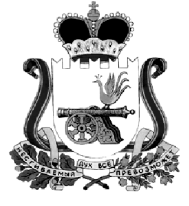 СМОЛЕНСКАЯ ОБЛАСТЬИЗБИРАТЕЛЬНАЯ КОМИССИЯ МУНИЦИПАЛЬНОГО ОБРАЗОВАНИЯ «КАРДЫМОВСКИЙ  РАЙОН» ПОСТАНОВЛЕНИЕ12 августа 2015 года № 112Об избирательных бюллетенях для голосования по трехмандатным избирательным округам №№ 1 - 5 на выборах депутатов Кардымовского районного Совета депутатов пятого созываВ соответствии с пунктом 4 статьи 63 Федерального закона от 12 июня 2002 года № 67-ФЗ «Об основных гарантиях избирательных прав и права на участие в референдуме граждан Российской Федерации»,  пунктом 3 статьи 38 областного закона от 3 июля 2003 года № 41-з «О выборах органов местного самоуправления в Смоленской области» избирательная комиссия муниципального образования «Кардымовский район» Смоленской областиПОСТАНОВИЛА:1. Утвердить форму избирательного бюллетеня для голосования по трехмандатным избирательным округам №№ 1 - 5 на выборах депутатов Кардымовского районного Совета депутатов пятого созыва (приложение 1).2. Установить, что бланки избирательных бюллетеней для голосования по трехмандатным избирательным округам №№ 1 - 5 на выборах депутатов Кардымовского районного Совета депутатов пятого созыва изготавливаются избирательной комиссией муниципального образования «Кардымовский район» Смоленской области в централизованном порядке на офсетной бумаге плотностью 65-80 г/кв. м формата А 4 (210 х 290 мм). Графическая защита бланка включает в себя нерегулярную тангирную сетку розового цвета..3. Утвердить текст избирательного бюллетеня для голосования по трехмандатному избирательному округу № 1 на выборах депутатов Кардымовского районного Совета депутатов пятого созыва (приложение 2).4. Утвердить текст избирательного бюллетеня для голосования по трехмандатному избирательному округу № 2 на выборах депутатов Кардымовского районного Совета депутатов пятого созыва (приложение 3).5. Утвердить текст избирательного бюллетеня для голосования по трехмандатному избирательному округу № 3 на выборах депутатов Кардымовского районного Совета депутатов пятого созыва (приложение 4).6. Утвердить текст избирательного бюллетеня для голосования по трехмандатному избирательному округу № 4 на выборах депутатов Кардымовского районного Совета депутатов пятого созыва (приложение 5).7. Утвердить текст избирательного бюллетеня для голосования по трехмандатному избирательному округу № 5 на выборах депутатов Кардымовского районного Совета депутатов пятого созыва (приложение 6).8. Утвердить количество избирательных бюллетеней для голосования по трехмандатному избирательному округу № 1 на выборах депутатов Кардымовского районного Совета депутатов пятого созыва 1800 штук.9. Утвердить количество избирательных бюллетеней для голосования по трехмандатному избирательному округу № 2 на выборах депутатов Кардымовского районного Совета депутатов пятого созыва 1859 штук.10. Утвердить количество избирательных бюллетеней для голосования по трехмандатному избирательному округу № 3 на выборах депутатов Кардымовского районного Совета депутатов пятого созыва 1723 штук.11. Утвердить количество избирательных бюллетеней для голосования по трехмандатному избирательному округу № 4 на выборах депутатов Кардымовского районного Совета депутатов пятого созыва 1765 штук.12. Утвердить количество избирательных бюллетеней для голосования по трехмандатному избирательному округу № 5 на выборах депутатов Кардымовского районного Совета депутатов пятого созыва 1853 штук.13. Утвердить следующий порядок осуществления контроля за изготовлением избирательных бюллетеней для голосования по трехмандатным избирательным округам №№ 1 - 5 на выборах депутатов Кардымовского районного Совета депутатов пятого созыва:     - контроль за изготовлением избирательных бюллетеней для голосования по трехмандатным избирательным округам №№ 1 – 5 на выборах депутатов Кардымовского районного Совета депутатов пятого созыва осуществляется на всех этапах, включая проверку бумаги для изготовления избирательных бюллетеней на соответствие требованиям, установленным пунктом 2 настоящего постановления, проверку форм и текста избирательных бюллетеней, процесса печатания текстов избирательных бюллетеней, уничтожения лишних избирательных бюллетеней;- определить ответственными за осуществление контроля за изготовлением избирательных бюллетеней для голосования по трехмандатным избирательным округам на выборах депутатов Кардымовского районного Совета депутатов пятого созыва следующих членов избирательной комиссии муниципального образования   «Кардымовский район» Смоленской области с правом решающего голоса:Лифке Лариса Леонидовна, Воронова Валентина Викторовна.14. Утвердить формы следующих актов:- акт передачи избирательных бюллетеней для голосования по трехмандатным избирательным округам №№ 1 - 5 на выборах депутатов Кардымовского районного Совета депутатов пятого созыва от полиграфической организации (приложение 7)- акт об уничтожении лишних избирательных бюллетеней для голосования по трехмандатным избирательным округам №№ 1 - 5 на выборах депутатов Кардымовского районного Совета депутатов пятого созыва (приложение 8);- акт передачи избирательных бюллетеней для голосования по трехмандатным избирательным округам №№ 1 - 5 на выборах депутатов Кардымовского районного Совета депутатов пятого созыва вышестоящей избирательной комиссией нижестоящей избирательной комиссии (приложение 9);- акт об уничтожении выбракованных избирательных бюллетеней для голосования по трехмандатным избирательным округам №№ 1 - 5 на выборах депутатов Кардымовского районного Совета депутатов пятого созыва (приложение 10).15. Контроль за исполнением настоящего постановления возложить на председателя избирательной комиссии муниципального образования «Кардымовский район» Смоленской области Лифке Ларису Леонидовну.16. Разместить настоящее постановление на сайте муниципального образования «Кардымовский район» Смоленской области.АКТпередачи избирательных бюллетеней для голосования на выборах депутатов   Кардымовского  районного Совета депутатов пятого созываот полиграфической организациип.______________                              «_____» _________2015 года                       «_____» ч. «_____» мин.  В соответствии с договором (контрактом №__ от  «____» _____2015 года на изготовление избирательных бюллетеней для голосования по трехмандатным избирательным округам №№1-5  на выборах депутатов Кардымовского  районного Совета депутатов пятого созыва, заключенным между __________________________________________________________________________ (наименование полиграфической организации)и  избирательной комиссии муниципального образования «Кардымовский район» Смоленской области,_______________________________________________________________________________изготовила (наименование полиграфической организации)в соответствии с представленными образцами и передала избирательной комиссии муниципального образования «Кардымовский район» Смоленской области  избирательные бюллетени для голосования на выборах депутатов Кардымовского  районного Совета депутатов пятого созыва в количестве:1. по трехмандатному избирательному округу №1 - ___________________________________________________________________________ штук;(цифрами и прописью)2. по трехмандатному избирательному округу № 2 - ___________________________________________________________________________ штук;(цифрами и прописью)3. по трехмандатному избирательному округу № 3 - ___________________________________________________________________________ штук;(цифрами и прописью)4. по трехмандатному избирательному округу № 4 - ___________________________________________________________________________ штук;(цифрами и прописью)5. по трехмандатному избирательному округу № 5 - ___________________________________________________________________________ штук;(цифрами и прописью)* В соответствии с пунктом 9 статьи 38 областного закона № 41-з «О выборах органов местного самоуправления в Смоленской области» настоящий Акт вправе подписать любой член ИКМО, любой кандидат, фамилия которого внесена в бюллетень, либо представитель такого кандидата, присутствующие при передаче избирательных бюллетеней.АКТоб уничтожении лишних избирательных бюллетеней для голосования на выборах депутатов Кардымовского  районного Совета депутатов пятого созываНастоящим Актом подтверждается:1. При печатании текста избирательных бюллетеней для голосования на выборах депутатов Кардымовского  районного Совета депутатов пятого созыва  было изготовлено следующее количество избирательных бюллетеней:2. Лишние избирательные бюллетени в количестве __________________________________________________________________________________штук (цифрами и прописью)уничтожены «____»____________2015 года в присутствии представителя(лей) Заказчика. От ЗаказчикаОт Исполнителя* В соответствии с пунктом 9 статьи 38 областного закона № 41-з «О выборах органов местного самоуправления в Смоленской области» настоящий Акт вправе подписать любой член ИКМО, любой кандидат, фамилия которого внесена в бюллетень, либо представитель такого кандидата, присутствующие при передаче избирательных бюллетеней.АКТпередачи избирательных бюллетеней для голосования на  выборах депутатов Кардымовского  районного Совета депутатов пятого созыва вышестоящей избирательной комиссией нижестоящей избирательной комиссиип.Кардымово                                                     «_____» часов «_____» минут  «___» _________2015 годаизбирательные бюллетени для голосования на выборах Кардымовского  районного Совета депутатов пятого созыва по трехмандатному  избирательному округу № _____________________________________________________________________________________________(число цифрами и прописью)* В соответствии с пунктом 12 статьи 38 областного закона № 41-з при передаче избирательных бюллетеней вышестоящей комиссией нижестоящей комиссии, их выбраковке и уничтожении вправе присутствовать члены этих комиссий, кандидаты или их представители. Оповещение перечисленных лиц о месте и времени передачи бюллетеней осуществляется соответствующей комиссией, которая также обязана предоставить возможность каждому указанному кандидату или не менее чем одному его представителю, присутствовать при передаче бюллетеней. При этом любое из перечисленных лиц вправе подписать акты, составляемые при передаче бюллетеней, а также при их выбраковке и уничтожении (если таковые производятся).АКТоб уничтожении выбракованных избирательных бюллетеней для голосования на выборахдепутатов Кардымовского  районного Совета депутатов пятого созыва по трехмандатному избирательному округу № ___Настоящим Актом подтверждается:При передаче избирательных бюллетеней для голосования на выборах депутатов  Кардымовского  районного Совета депутатов пятого созыва по трехмандатному избирательному округу № ___в участковую комиссию избирательного участка №_____ было выявлено следующее количество бракованных избирательных бюллетеней:2. Выбракованные избирательные бюллетени в количестве ______________________________штук уничтожены «____»__________2015 года. СМОЛЕНСКАЯ ОБЛАСТЬИЗБИРАТЕЛЬНАЯ КОМИССИЯ МУНИЦИПАЛЬНОГО ОБРАЗОВАНИЯ «КАРДЫМОВСКИЙ  РАЙОН» ПОСТАНОВЛЕНИЕ12 августа 2015 года № 113О месте и времени передачи избирательных бюллетеней для голосования по трехмандатным избирательным округам №№ 1-5 на выборах депутатов Кардымовского районного Совета депутатов пятого созыва членам избирательных комиссий муниципальных образований Кардымовского района Смоленской области и уничтожения лишних избирательных бюллетенейВ соответствии с пунктом 11 статьи 63 Федерального закона от 12 июня 2002 года № 67-ФЗ  «Об основных гарантиях избирательных прав граждан и права на участие в референдуме граждан Российской Федерации», пунктом 9 статьи 38 областного закона от 3 июля 2003 года № 41-з «О выборах органов местного самоуправления в Смоленской области» избирательная комиссия муниципального образования «Кардымовский район» Смоленской области ПОСТАНОВИЛА:1. Определить, что передача избирательных бюллетеней для голосования по трехмандатным избирательным округам №№ 1-5 на выборах депутатов Кардымовского районного Совета депутатов пятого созыва членам участковых избирательных комиссий  и уничтожения лишних избирательных бюллетеней (при их выявлении) будет производиться «31» августа  2015 года с 11:00 часов по адресу: Смоленская область, п.Кардымово, ул. Ленина, д.18 (актовый зал Центра культуры). 2. Осуществить передачу избирательных бюллетеней для голосования по трехмандатным избирательным округам №№ 1-5 на выборах депутатов Кардымовского районного Совета депутатов пятого созыва участковым избирательным комиссиям  «31» августа  2015 года в 11:00 часов по адресу: Смоленская область, п. Кардымово, ул. Ленина, д.18.3. Довести настоящее постановление до сведения членов участковых избирательных комиссий муниципального образования «Кардымовский район» Смоленской области.СМОЛЕНСКАЯ ОБЛАСТЬИЗБИРАТЕЛЬНАЯ КОМИССИЯ МУНИЦИПАЛЬНОГО ОБРАЗОВАНИЯ «КАРДЫМОВСКИЙ  РАЙОН» ПОСТАНОВЛЕНИЕ«12» августа 2015 года    №  114О распределении по участковым избирательным комиссиям избирательных бюллетеней для голосования по трехмандатному избирательному округу № 1 на выборах депутатов Кардымовского районного Совета депутатов пятого созываВ соответствии с пунктом 12 статьи 63 Федерального закона от 12 июня 2002 года № 67-ФЗ «Об основных гарантиях избирательных прав и права на участие в референдуме граждан Российской Федерации», пунктом 11 статьи 38 областного закона от 3 июля 2003 года № 41-з «О выборах органов местного самоуправления в Смоленской области» избирательная комиссия муниципального образования «Кардымовский район» Смоленской областип о с т а н о в и л а:1. Распределить избирательные бюллетени на участковую избирательную комиссию избирательного участка № 224 для голосования по трехмандатному избирательному округу № 1 на выборах депутатов Кардымовского районного Совета депутатов пятого созыва согласно приложению к настоящему постановлению.2. Установить, что избирательные бюллетени для голосования по трехмандатному избирательному округу № 1 на выборах депутатов Кардымовского районного Совета депутатов пятого созыва передаются от избирательной комиссии муниципального образования «Кардымовский район» Смоленской области в участковую избирательную комиссию избирательного участка № 224 в срок не позднее 31 августа 2015 года.3. Контроль за исполнением настоящего постановления возложить на председателя избирательной комиссии муниципального образования «Кардымовский район» Смоленской области Лифке Ларису Леонидовну.Приложение к постановлению избирательной комиссии муниципального образования «Кардымовский район» Смоленской областиот «12» августа 2015 года № 114Распределение на участковую  избирательную комиссию избирательного участка № 224 избирательных бюллетеней для голосования по трехмандатному избирательному округу № 1 на выборах депутатов Кардымовского районного Совета депутатов пятого созываСМОЛЕНСКАЯ ОБЛАСТЬИЗБИРАТЕЛЬНАЯ КОМИССИЯ МУНИЦИПАЛЬНОГО ОБРАЗОВАНИЯ «КАРДЫМОВСКИЙ  РАЙОН» ПОСТАНОВЛЕНИЕ«12» августа 2015 года    №  115О распределении по участковым избирательным комиссиям избирательных бюллетеней для голосования по трехмандатному избирательному округу № 2 на выборах депутатов Кардымовского районного Совета депутатов пятого созываВ соответствии с пунктом 12 статьи 63 Федерального закона от 12 июня 2002 года № 67-ФЗ «Об основных гарантиях избирательных прав и права на участие в референдуме граждан Российской Федерации», пунктом 11 статьи 38 областного закона от 3 июля 2003 года № 41-з «О выборах органов местного самоуправления в Смоленской области» избирательная комиссия муниципального образования «Кардымовский район» Смоленской областип о с т а н о в и л а:1. Распределить избирательные бюллетени на участковую избирательную комиссию избирательного участка № 225 для голосования по трехмандатному избирательному округу № 2 на выборах депутатов Кардымовского районного Совета депутатов пятого созыва согласно приложению к настоящему постановлению.2. Установить, что избирательные бюллетени для голосования по трехмандатному избирательному округу № 2 на выборах депутатов Кардымовского районного Совета депутатов пятого созыва передаются от избирательной комиссии муниципального образования «Кардымовский район» Смоленской области в участковую избирательную комиссию избирательного участка № 225 в срок не позднее 31 августа 2015 года.3. Контроль за исполнением настоящего постановления возложить на председателя избирательной комиссии муниципального образования «Кардымовский район» Смоленской области Лифке Ларису Леонидовну.Приложение к постановлению избирательной комиссии муниципального образования «Кардымовский район» Смоленской областиот «12» августа 2015 года № 115Распределение на участковую  избирательную комиссию избирательного участка № 225 избирательных бюллетеней для голосования по трехмандатному избирательному округу № 2 на выборах депутатов Кардымовского районного Совета депутатов пятого созываСМОЛЕНСКАЯ ОБЛАСТЬИЗБИРАТЕЛЬНАЯ КОМИССИЯ МУНИЦИПАЛЬНОГО ОБРАЗОВАНИЯ «КАРДЫМОВСКИЙ  РАЙОН» ПОСТАНОВЛЕНИЕ«12» августа 2015 года    №  116О распределении по участковым избирательным комиссиям избирательных бюллетеней для голосования по трехмандатному избирательному округу № 2 на выборах депутатов Кардымовского районного Совета депутатов пятого созываВ соответствии с пунктом 12 статьи 63 Федерального закона от 12 июня 2002 года № 67-ФЗ «Об основных гарантиях избирательных прав и права на участие в референдуме граждан Российской Федерации», пунктом 11 статьи 38 областного закона от 3 июля 2003 года № 41-з «О выборах органов местного самоуправления в Смоленской области» избирательная комиссия муниципального образования «Кардымовский район» Смоленской областип о с т а н о в и л а:1. Распределить избирательные бюллетени на участковую избирательную комиссию избирательного участка № 231 для голосования по трехмандатному избирательному округу № 2 на выборах депутатов Кардымовского районного Совета депутатов пятого созыва согласно приложению к настоящему постановлению.2. Установить, что избирательные бюллетени для голосования по трехмандатному избирательному округу № 2 на выборах депутатов Кардымовского районного Совета депутатов пятого созыва передаются от избирательной комиссии муниципального образования «Кардымовский район» Смоленской области в участковую избирательную комиссию избирательного участка № 231 в срок не позднее 31 августа 2015 года.3. Контроль за исполнением настоящего постановления возложить на председателя избирательной комиссии муниципального образования «Кардымовский район» Смоленской области Лифке Ларису Леонидовну.Приложение к постановлению избирательной комиссии муниципального образования «Кардымовский район» Смоленской областиот «12» августа 2015 года № 116Распределение на участковую  избирательную комиссию избирательного участка № 231 избирательных бюллетеней для голосования по трехмандатному избирательному округу № 2 на выборах депутатов Кардымовского районного Совета депутатов пятого созываСМОЛЕНСКАЯ ОБЛАСТЬИЗБИРАТЕЛЬНАЯ КОМИССИЯ МУНИЦИПАЛЬНОГО ОБРАЗОВАНИЯ «КАРДЫМОВСКИЙ  РАЙОН» ПОСТАНОВЛЕНИЕ«12» августа 2015 года    №  117О распределении по участковым избирательным комиссиям избирательных бюллетеней для голосования по трехмандатному избирательному округу № 2 на выборах депутатов Кардымовского районного Совета депутатов пятого созываВ соответствии с пунктом 12 статьи 63 Федерального закона от 12 июня 2002 года № 67-ФЗ «Об основных гарантиях избирательных прав и права на участие в референдуме граждан Российской Федерации», пунктом 11 статьи 38 областного закона от 3 июля 2003 года № 41-з «О выборах органов местного самоуправления в Смоленской области» избирательная комиссия муниципального образования «Кардымовский район» Смоленской областип о с т а н о в и л а:1. Распределить избирательные бюллетени на участковую избирательную комиссию избирательного участка № 232 для голосования по трехмандатному избирательному округу № 2 на выборах депутатов Кардымовского районного Совета депутатов пятого созыва согласно приложению к настоящему постановлению.2. Установить, что избирательные бюллетени для голосования по трехмандатному избирательному округу № 2 на выборах депутатов Кардымовского районного Совета депутатов пятого созыва передаются от избирательной комиссии муниципального образования «Кардымовский район» Смоленской области в участковую избирательную комиссию избирательного участка № 232 в срок не позднее 31 августа 2015 года.3. Контроль за исполнением настоящего постановления возложить на председателя избирательной комиссии муниципального образования «Кардымовский район» Смоленской области Лифке Ларису Леонидовну.Приложение к постановлению избирательной комиссии муниципального образования «Кардымовский район» Смоленской областиот «12» августа 2015 года № 117Распределение на участковую  избирательную комиссию избирательного участка № 232 избирательных бюллетеней для голосования по трехмандатному избирательному округу № 2 на выборах депутатов Кардымовского районного Совета депутатов пятого созываСМОЛЕНСКАЯ ОБЛАСТЬИЗБИРАТЕЛЬНАЯ КОМИССИЯ МУНИЦИПАЛЬНОГО ОБРАЗОВАНИЯ «КАРДЫМОВСКИЙ  РАЙОН» ПОСТАНОВЛЕНИЕ«12» августа 2015 года    №  118О распределении по участковым избирательным комиссиям избирательных бюллетеней для голосования по трехмандатному избирательному округу № 3 на выборах депутатов Кардымовского районного Совета депутатов пятого созываВ соответствии с пунктом 12 статьи 63 Федерального закона от 12 июня 2002 года № 67-ФЗ «Об основных гарантиях избирательных прав и права на участие в референдуме граждан Российской Федерации», пунктом 11 статьи 38 областного закона от 3 июля 2003 года № 41-з «О выборах органов местного самоуправления в Смоленской области» избирательная комиссия муниципального образования «Кардымовский район» Смоленской областип о с т а н о в и л а:1. Распределить избирательные бюллетени на участковую избирательную комиссию избирательного участка № 226 для голосования по трехмандатному избирательному округу № 3 на выборах депутатов Кардымовского районного Совета депутатов пятого созыва согласно приложению к настоящему постановлению.2. Установить, что избирательные бюллетени для голосования по трехмандатному избирательному округу № 3 на выборах депутатов Кардымовского районного Совета депутатов пятого созыва передаются от избирательной комиссии муниципального образования «Кардымовский район» Смоленской области в участковую избирательную комиссию избирательного участка № 226 в срок не позднее 31 августа 2015 года.3. Контроль за исполнением настоящего постановления возложить на председателя избирательной комиссии муниципального образования «Кардымовский район» Смоленской области Лифке Ларису Леонидовну.Приложение к постановлению избирательной комиссии муниципального образования «Кардымовский район» Смоленской областиот «12» августа 2015 года № 118Распределение на участковую  избирательную комиссию избирательного участка № 226 избирательных бюллетеней для голосования по трехмандатному избирательному округу № 3 на выборах депутатов Кардымовского районного Совета депутатов пятого созываСМОЛЕНСКАЯ ОБЛАСТЬИЗБИРАТЕЛЬНАЯ КОМИССИЯ МУНИЦИПАЛЬНОГО ОБРАЗОВАНИЯ «КАРДЫМОВСКИЙ  РАЙОН» ПОСТАНОВЛЕНИЕ«12» августа 2015 года    №  119О распределении по участковым избирательным комиссиям избирательных бюллетеней для голосования по трехмандатному избирательному округу № 3 на выборах депутатов Кардымовского районного Совета депутатов пятого созываВ соответствии с пунктом 12 статьи 63 Федерального закона от 12 июня 2002 года № 67-ФЗ «Об основных гарантиях избирательных прав и права на участие в референдуме граждан Российской Федерации», пунктом 11 статьи 38 областного закона от 3 июля 2003 года № 41-з «О выборах органов местного самоуправления в Смоленской области» избирательная комиссия муниципального образования «Кардымовский район» Смоленской областип о с т а н о в и л а:1. Распределить избирательные бюллетени на участковую избирательную комиссию избирательного участка № 227 для голосования по трехмандатному избирательному округу № 3 на выборах депутатов Кардымовского районного Совета депутатов пятого созыва согласно приложению к настоящему постановлению.2. Установить, что избирательные бюллетени для голосования по трехмандатному избирательному округу № 3 на выборах депутатов Кардымовского районного Совета депутатов пятого созыва передаются от избирательной комиссии муниципального образования «Кардымовский район» Смоленской области в участковую избирательную комиссию избирательного участка № 227 в срок не позднее 31 августа 2015 года.3. Контроль за исполнением настоящего постановления возложить на председателя избирательной комиссии муниципального образования «Кардымовский район» Смоленской области Лифке Ларису Леонидовну.Приложение к постановлению избирательной комиссии муниципального образования «Кардымовский район» Смоленской областиот «12» августа 2015 года № 119Распределение на участковую  избирательную комиссию избирательного участка № 227 избирательных бюллетеней для голосования по трехмандатному избирательному округу № 3 на выборах депутатов Кардымовского районного Совета депутатов пятого созываСМОЛЕНСКАЯ ОБЛАСТЬИЗБИРАТЕЛЬНАЯ КОМИССИЯ МУНИЦИПАЛЬНОГО ОБРАЗОВАНИЯ «КАРДЫМОВСКИЙ  РАЙОН» ПОСТАНОВЛЕНИЕ«12» августа 2015 года    №  120О распределении по участковым избирательным комиссиям избирательных бюллетеней для голосования по трехмандатному избирательному округу № 3 на выборах депутатов Кардымовского районного Совета депутатов пятого созываВ соответствии с пунктом 12 статьи 63 Федерального закона от 12 июня 2002 года № 67-ФЗ «Об основных гарантиях избирательных прав и права на участие в референдуме граждан Российской Федерации», пунктом 11 статьи 38 областного закона от 3 июля 2003 года № 41-з «О выборах органов местного самоуправления в Смоленской области» избирательная комиссия муниципального образования «Кардымовский район» Смоленской областип о с т а н о в и л а:1. Распределить избирательные бюллетени на участковую избирательную комиссию избирательного участка № 229 для голосования по трехмандатному избирательному округу № 3 на выборах депутатов Кардымовского районного Совета депутатов пятого созыва согласно приложению к настоящему постановлению.2. Установить, что избирательные бюллетени для голосования по трехмандатному избирательному округу № 3 на выборах депутатов Кардымовского районного Совета депутатов пятого созыва передаются от избирательной комиссии муниципального образования «Кардымовский район» Смоленской области в участковую избирательную комиссию избирательного участка № 229 в срок не позднее 31 августа 2015 года.3. Контроль за исполнением настоящего постановления возложить на председателя избирательной комиссии муниципального образования «Кардымовский район» Смоленской области Лифке Ларису Леонидовну.Приложение к постановлению избирательной комиссии муниципального образования «Кардымовский район» Смоленской областиот «12» августа 2015 года № 120Распределение на участковую  избирательную комиссию избирательного участка № 229 избирательных бюллетеней для голосования по трехмандатному избирательному округу № 3 на выборах депутатов Кардымовского районного Совета депутатов пятого созываСМОЛЕНСКАЯ ОБЛАСТЬИЗБИРАТЕЛЬНАЯ КОМИССИЯ МУНИЦИПАЛЬНОГО ОБРАЗОВАНИЯ «КАРДЫМОВСКИЙ  РАЙОН» ПОСТАНОВЛЕНИЕ«12» августа 2015 года    №  121О распределении по участковым избирательным комиссиям избирательных бюллетеней для голосования по трехмандатному избирательному округу № 4 на выборах депутатов Кардымовского районного Совета депутатов пятого созываВ соответствии с пунктом 12 статьи 63 Федерального закона от 12 июня 2002 года № 67-ФЗ «Об основных гарантиях избирательных прав и права на участие в референдуме граждан Российской Федерации», пунктом 11 статьи 38 областного закона от 3 июля 2003 года № 41-з «О выборах органов местного самоуправления в Смоленской области» избирательная комиссия муниципального образования «Кардымовский район» Смоленской областип о с т а н о в и л а:1. Распределить избирательные бюллетени на участковую избирательную комиссию избирательного участка № 230 для голосования по трехмандатному избирательному округу № 4 на выборах депутатов Кардымовского районного Совета депутатов пятого созыва согласно приложению к настоящему постановлению.2. Установить, что избирательные бюллетени для голосования по трехмандатному избирательному округу № 4 на выборах депутатов Кардымовского районного Совета депутатов пятого созыва передаются от избирательной комиссии муниципального образования «Кардымовский район» Смоленской области в участковую избирательную комиссию избирательного участка № 230 в срок не позднее 31 августа 2015 года.3. Контроль за исполнением настоящего постановления возложить на председателя избирательной комиссии муниципального образования «Кардымовский район» Смоленской области Лифке Ларису Леонидовну.Приложение к постановлению избирательной комиссии муниципального образования «Кардымовский район» Смоленской областиот «12» августа 2015 года № 121Распределение на участковую  избирательную комиссию избирательного участка № 230 избирательных бюллетеней для голосования по трехмандатному избирательному округу № 4 на выборах депутатов Кардымовского районного Совета депутатов пятого созываСМОЛЕНСКАЯ ОБЛАСТЬИЗБИРАТЕЛЬНАЯ КОМИССИЯ МУНИЦИПАЛЬНОГО ОБРАЗОВАНИЯ «КАРДЫМОВСКИЙ  РАЙОН» ПОСТАНОВЛЕНИЕ«12» августа 2015 года    №  122О распределении по участковым избирательным комиссиям избирательных бюллетеней для голосования по трехмандатному избирательному округу № 4 на выборах депутатов Кардымовского районного Совета депутатов пятого созываВ соответствии с пунктом 12 статьи 63 Федерального закона от 12 июня 2002 года № 67-ФЗ «Об основных гарантиях избирательных прав и права на участие в референдуме граждан Российской Федерации», пунктом 11 статьи 38 областного закона от 3 июля 2003 года № 41-з «О выборах органов местного самоуправления в Смоленской области» избирательная комиссия муниципального образования «Кардымовский район» Смоленской областип о с т а н о в и л а:1. Распределить избирательные бюллетени на участковую избирательную комиссию избирательного участка № 235 для голосования по трехмандатному избирательному округу № 4 на выборах депутатов Кардымовского районного Совета депутатов пятого созыва согласно приложению к настоящему постановлению.2. Установить, что избирательные бюллетени для голосования по трехмандатному избирательному округу № 4 на выборах депутатов Кардымовского районного Совета депутатов пятого созыва передаются от избирательной комиссии муниципального образования «Кардымовский район» Смоленской области в участковую избирательную комиссию избирательного участка № 235 в срок не позднее 31 августа 2015 года.3. Контроль за исполнением настоящего постановления возложить на председателя избирательной комиссии муниципального образования «Кардымовский район» Смоленской области Лифке Ларису Леонидовну.Приложение к постановлению избирательной комиссии муниципального образования «Кардымовский район» Смоленской областиот «12» августа 2015 года № 122Распределение на участковую  избирательную комиссию избирательного участка № 235 избирательных бюллетеней для голосования по трехмандатному избирательному округу № 4 на выборах депутатов Кардымовского районного Совета депутатов пятого созываСМОЛЕНСКАЯ ОБЛАСТЬИЗБИРАТЕЛЬНАЯ КОМИССИЯ МУНИЦИПАЛЬНОГО ОБРАЗОВАНИЯ «КАРДЫМОВСКИЙ  РАЙОН» ПОСТАНОВЛЕНИЕ«12» августа 2015 года    №  123О распределении по участковым избирательным комиссиям избирательных бюллетеней для голосования по трехмандатному избирательному округу № 4 на выборах депутатов Кардымовского районного Совета депутатов пятого созываВ соответствии с пунктом 12 статьи 63 Федерального закона от 12 июня 2002 года № 67-ФЗ «Об основных гарантиях избирательных прав и права на участие в референдуме граждан Российской Федерации», пунктом 11 статьи 38 областного закона от 3 июля 2003 года № 41-з «О выборах органов местного самоуправления в Смоленской области» избирательная комиссия муниципального образования «Кардымовский район» Смоленской областип о с т а н о в и л а:1. Распределить избирательные бюллетени на участковую избирательную комиссию избирательного участка № 238 для голосования по трехмандатному избирательному округу № 4 на выборах депутатов Кардымовского районного Совета депутатов пятого созыва согласно приложению к настоящему постановлению.2. Установить, что избирательные бюллетени для голосования по трехмандатному избирательному округу № 4 на выборах депутатов Кардымовского районного Совета депутатов пятого созыва передаются от избирательной комиссии муниципального образования «Кардымовский район» Смоленской области в участковую избирательную комиссию избирательного участка № 238 в срок не позднее 31 августа 2015 года.3. Контроль за исполнением настоящего постановления возложить на председателя избирательной комиссии муниципального образования «Кардымовский район» Смоленской области Лифке Ларису Леонидовну.Приложение к постановлению избирательной комиссии муниципального образования «Кардымовский район» Смоленской областиот «12» августа 2015 года № 123Распределение на участковую  избирательную комиссию избирательного участка № 238 избирательных бюллетеней для голосования по трехмандатному избирательному округу № 4 на выборах депутатов Кардымовского районного Совета депутатов пятого созываСМОЛЕНСКАЯ ОБЛАСТЬИЗБИРАТЕЛЬНАЯ КОМИССИЯ МУНИЦИПАЛЬНОГО ОБРАЗОВАНИЯ «КАРДЫМОВСКИЙ  РАЙОН» ПОСТАНОВЛЕНИЕ«12» августа 2015 года    №  124О распределении по участковым избирательным комиссиям избирательных бюллетеней для голосования по трехмандатному избирательному округу № 4 на выборах депутатов Кардымовского районного Совета депутатов пятого созываВ соответствии с пунктом 12 статьи 63 Федерального закона от 12 июня 2002 года № 67-ФЗ «Об основных гарантиях избирательных прав и права на участие в референдуме граждан Российской Федерации», пунктом 11 статьи 38 областного закона от 3 июля 2003 года № 41-з «О выборах органов местного самоуправления в Смоленской области» избирательная комиссия муниципального образования «Кардымовский район» Смоленской областип о с т а н о в и л а:1. Распределить избирательные бюллетени на участковую избирательную комиссию избирательного участка № 239 для голосования по трехмандатному избирательному округу № 4 на выборах депутатов Кардымовского районного Совета депутатов пятого созыва согласно приложению к настоящему постановлению.2. Установить, что избирательные бюллетени для голосования по трехмандатному избирательному округу № 4 на выборах депутатов Кардымовского районного Совета депутатов пятого созыва передаются от избирательной комиссии муниципального образования «Кардымовский район» Смоленской области в участковую избирательную комиссию избирательного участка № 239 в срок не позднее 31 августа 2015 года.3. Контроль за исполнением настоящего постановления возложить на председателя избирательной комиссии муниципального образования «Кардымовский район» Смоленской области Лифке Ларису Леонидовну.Приложение к постановлению избирательной комиссии муниципального образования «Кардымовский район» Смоленской областиот «12» августа 2015 года № 124Распределение на участковую  избирательную комиссию избирательного участка № 239 избирательных бюллетеней для голосования по трехмандатному избирательному округу № 4 на выборах депутатов Кардымовского районного Совета депутатов пятого созываСМОЛЕНСКАЯ ОБЛАСТЬИЗБИРАТЕЛЬНАЯ КОМИССИЯ МУНИЦИПАЛЬНОГО ОБРАЗОВАНИЯ «КАРДЫМОВСКИЙ  РАЙОН» ПОСТАНОВЛЕНИЕ«12» августа 2015 года    №  125О распределении по участковым избирательным комиссиям избирательных бюллетеней для голосования по трехмандатному избирательному округу № 5 на выборах депутатов Кардымовского районного Совета депутатов пятого созываВ соответствии с пунктом 12 статьи 63 Федерального закона от 12 июня 2002 года № 67-ФЗ «Об основных гарантиях избирательных прав и права на участие в референдуме граждан Российской Федерации», пунктом 11 статьи 38 областного закона от 3 июля 2003 года № 41-з «О выборах органов местного самоуправления в Смоленской области» избирательная комиссия муниципального образования «Кардымовский район» Смоленской областип о с т а н о в и л а:1. Распределить избирательные бюллетени на участковую избирательную комиссию избирательного участка № 228 для голосования по трехмандатному избирательному округу № 5 на выборах депутатов Кардымовского районного Совета депутатов пятого созыва согласно приложению к настоящему постановлению.2. Установить, что избирательные бюллетени для голосования по трехмандатному избирательному округу № 5 на выборах депутатов Кардымовского районного Совета депутатов пятого созыва передаются от избирательной комиссии муниципального образования «Кардымовский район» Смоленской области в участковую избирательную комиссию избирательного участка № 228 в срок не позднее 31 августа 2015 года.3. Контроль за исполнением настоящего постановления возложить на председателя избирательной комиссии муниципального образования «Кардымовский район» Смоленской области Лифке Ларису Леонидовну.Приложение к постановлению избирательной комиссии муниципального образования «Кардымовский район» Смоленской областиот «12» августа 2015 года № 125Распределение на участковую  избирательную комиссию избирательного участка № 228 избирательных бюллетеней для голосования по трехмандатному избирательному округу № 5 на выборах депутатов Кардымовского районного Совета депутатов пятого созываСМОЛЕНСКАЯ ОБЛАСТЬИЗБИРАТЕЛЬНАЯ КОМИССИЯ МУНИЦИПАЛЬНОГО ОБРАЗОВАНИЯ «КАРДЫМОВСКИЙ  РАЙОН» ПОСТАНОВЛЕНИЕ«12» августа 2015 года    №  126О распределении по участковым избирательным комиссиям избирательных бюллетеней для голосования по трехмандатному избирательному округу № 5 на выборах депутатов Кардымовского районного Совета депутатов пятого созываВ соответствии с пунктом 12 статьи 63 Федерального закона от 12 июня 2002 года № 67-ФЗ «Об основных гарантиях избирательных прав и права на участие в референдуме граждан Российской Федерации», пунктом 11 статьи 38 областного закона от 3 июля 2003 года № 41-з «О выборах органов местного самоуправления в Смоленской области» избирательная комиссия муниципального образования «Кардымовский район» Смоленской областип о с т а н о в и л а:1. Распределить избирательные бюллетени на участковую избирательную комиссию избирательного участка № 233 для голосования по трехмандатному избирательному округу № 5 на выборах депутатов Кардымовского районного Совета депутатов пятого созыва согласно приложению к настоящему постановлению.2. Установить, что избирательные бюллетени для голосования по трехмандатному избирательному округу № 5 на выборах депутатов Кардымовского районного Совета депутатов пятого созыва передаются от избирательной комиссии муниципального образования «Кардымовский район» Смоленской области в участковую избирательную комиссию избирательного участка № 233 в срок не позднее 31 августа 2015 года.3. Контроль за исполнением настоящего постановления возложить на председателя избирательной комиссии муниципального образования «Кардымовский район» Смоленской области Лифке Ларису Леонидовну.Приложение к постановлению избирательной комиссии муниципального образования «Кардымовский район» Смоленской областиот «12» августа 2015 года № 126Распределение на участковую  избирательную комиссию избирательного участка № 233 избирательных бюллетеней для голосования по трехмандатному избирательному округу № 5 на выборах депутатов Кардымовского районного Совета депутатов пятого созываСМОЛЕНСКАЯ ОБЛАСТЬИЗБИРАТЕЛЬНАЯ КОМИССИЯ МУНИЦИПАЛЬНОГО ОБРАЗОВАНИЯ «КАРДЫМОВСКИЙ  РАЙОН» ПОСТАНОВЛЕНИЕ«12» августа 2015 года    №  127О распределении по участковым избирательным комиссиям избирательных бюллетеней для голосования по трехмандатному избирательному округу № 5 на выборах депутатов Кардымовского районного Совета депутатов пятого созываВ соответствии с пунктом 12 статьи 63 Федерального закона от 12 июня 2002 года № 67-ФЗ «Об основных гарантиях избирательных прав и права на участие в референдуме граждан Российской Федерации», пунктом 11 статьи 38 областного закона от 3 июля 2003 года № 41-з «О выборах органов местного самоуправления в Смоленской области» избирательная комиссия муниципального образования «Кардымовский район» Смоленской областип о с т а н о в и л а:1. Распределить избирательные бюллетени на участковую избирательную комиссию избирательного участка № 234 для голосования по трехмандатному избирательному округу № 5 на выборах депутатов Кардымовского районного Совета депутатов пятого созыва согласно приложению к настоящему постановлению.2. Установить, что избирательные бюллетени для голосования по трехмандатному избирательному округу № 5 на выборах депутатов Кардымовского районного Совета депутатов пятого созыва передаются от избирательной комиссии муниципального образования «Кардымовский район» Смоленской области в участковую избирательную комиссию избирательного участка № 234 в срок не позднее 31 августа 2015 года.3. Контроль за исполнением настоящего постановления возложить на председателя избирательной комиссии муниципального образования «Кардымовский район» Смоленской области Лифке Ларису Леонидовну.Приложение к постановлению избирательной комиссии муниципального образования «Кардымовский район» Смоленской областиот «12» августа 2015 года № 127Распределение на участковую  избирательную комиссию избирательного участка № 234 избирательных бюллетеней для голосования по трехмандатному избирательному округу № 5 на выборах депутатов Кардымовского районного Совета депутатов пятого созываСМОЛЕНСКАЯ ОБЛАСТЬИЗБИРАТЕЛЬНАЯ КОМИССИЯ МУНИЦИПАЛЬНОГО ОБРАЗОВАНИЯ «КАРДЫМОВСКИЙ  РАЙОН» ПОСТАНОВЛЕНИЕ«12» августа 2015 года    №  128О распределении по участковым избирательным комиссиям избирательных бюллетеней для голосования по трехмандатному избирательному округу № 5 на выборах депутатов Кардымовского районного Совета депутатов пятого созываВ соответствии с пунктом 12 статьи 63 Федерального закона от 12 июня 2002 года № 67-ФЗ «Об основных гарантиях избирательных прав и права на участие в референдуме граждан Российской Федерации», пунктом 11 статьи 38 областного закона от 3 июля 2003 года № 41-з «О выборах органов местного самоуправления в Смоленской области» избирательная комиссия муниципального образования «Кардымовский район» Смоленской областип о с т а н о в и л а:1. Распределить избирательные бюллетени на участковую избирательную комиссию избирательного участка № 236 для голосования по трехмандатному избирательному округу № 5 на выборах депутатов Кардымовского районного Совета депутатов пятого созыва согласно приложению к настоящему постановлению.2. Установить, что избирательные бюллетени для голосования по трехмандатному избирательному округу № 5 на выборах депутатов Кардымовского районного Совета депутатов пятого созыва передаются от избирательной комиссии муниципального образования «Кардымовский район» Смоленской области в участковую избирательную комиссию избирательного участка № 236 в срок не позднее 31 августа 2015 года.3. Контроль за исполнением настоящего постановления возложить на председателя избирательной комиссии муниципального образования «Кардымовский район» Смоленской области Лифке Ларису Леонидовну.Приложение к постановлению избирательной комиссии муниципального образования «Кардымовский район» Смоленской областиот «12» августа 2015 года № 128Распределение на участковую  избирательную комиссию избирательного участка № 236 избирательных бюллетеней для голосования по трехмандатному избирательному округу № 5 на выборах депутатов Кардымовского районного Совета депутатов пятого созываСМОЛЕНСКАЯ ОБЛАСТЬИЗБИРАТЕЛЬНАЯ КОМИССИЯ МУНИЦИПАЛЬНОГО ОБРАЗОВАНИЯ «КАРДЫМОВСКИЙ  РАЙОН» ПОСТАНОВЛЕНИЕ«12» августа 2015 года    №  129О распределении по участковым избирательным комиссиям избирательных бюллетеней для голосования по трехмандатному избирательному округу № 5 на выборах депутатов Кардымовского районного Совета депутатов пятого созываВ соответствии с пунктом 12 статьи 63 Федерального закона от 12 июня 2002 года № 67-ФЗ «Об основных гарантиях избирательных прав и права на участие в референдуме граждан Российской Федерации», пунктом 11 статьи 38 областного закона от 3 июля 2003 года № 41-з «О выборах органов местного самоуправления в Смоленской области» избирательная комиссия муниципального образования «Кардымовский район» Смоленской областип о с т а н о в и л а:1. Распределить избирательные бюллетени на участковую избирательную комиссию избирательного участка № 237 для голосования по трехмандатному избирательному округу № 5 на выборах депутатов Кардымовского районного Совета депутатов пятого созыва согласно приложению к настоящему постановлению.2. Установить, что избирательные бюллетени для голосования по трехмандатному избирательному округу № 5 на выборах депутатов Кардымовского районного Совета депутатов пятого созыва передаются от избирательной комиссии муниципального образования «Кардымовский район» Смоленской области в участковую избирательную комиссию избирательного участка № 237 в срок не позднее 31 августа 2015 года.3. Контроль за исполнением настоящего постановления возложить на председателя избирательной комиссии муниципального образования «Кардымовский район» Смоленской области Лифке Ларису Леонидовну.Приложение к постановлению избирательной комиссии муниципального образования «Кардымовский район» Смоленской областиот «12» августа 2015 года № 129Распределение на участковую  избирательную комиссию избирательного участка № 237 избирательных бюллетеней для голосования по трехмандатному избирательному округу № 5 на выборах депутатов Кардымовского районного Совета депутатов пятого созываПредседатель избирательной комиссии муниципального образования «Кардымовский район» Смоленской областиЛ.Л. ЛифкеСекретарь избирательной комиссии муниципального образования «Кардымовский район» Смоленской областиВ.В. ВороноваИЗБИРАТЕЛЬНЫЙ БЮЛЛЕТЕНЬдля голосования на выборах депутатов Кардымовского районного Совета депутатов пятого созыва13 сентября 2015 годаИЗБИРАТЕЛЬНЫЙ БЮЛЛЕТЕНЬдля голосования на выборах депутатов Кардымовского районного Совета депутатов пятого созыва13 сентября 2015 года(Подписи двух членов участковойизбирательной комиссии с правомрешающего голоса и печать участковой избирательной комиссии)(Подписи двух членов участковойизбирательной комиссии с правомрешающего голоса и печать участковой избирательной комиссии)(Подписи двух членов участковойизбирательной комиссии с правомрешающего голоса и печать участковой избирательной комиссии)(Подписи двух членов участковойизбирательной комиссии с правомрешающего голоса и печать участковой избирательной комиссии)Трехмандатный избирательный округ № 1 Трехмандатный избирательный округ № 1 Трехмандатный избирательный округ № 1 Трехмандатный избирательный округ № 1 РАЗЪЯСНЕНИЕ  ПОРЯДКА  ЗАПОЛНЕНИЯ  ИЗБИРАТЕЛЬНОГО  БЮЛЛЕТЕНЯ РАЗЪЯСНЕНИЕ  ПОРЯДКА  ЗАПОЛНЕНИЯ  ИЗБИРАТЕЛЬНОГО  БЮЛЛЕТЕНЯ РАЗЪЯСНЕНИЕ  ПОРЯДКА  ЗАПОЛНЕНИЯ  ИЗБИРАТЕЛЬНОГО  БЮЛЛЕТЕНЯ РАЗЪЯСНЕНИЕ  ПОРЯДКА  ЗАПОЛНЕНИЯ  ИЗБИРАТЕЛЬНОГО  БЮЛЛЕТЕНЯ Внести любой знак  в пустой квадрат (квадраты), относящийся (относящиеся) к кандидату (кандидатам), в пользу которого (которых)сделан выбор. Внести любой знак  в пустой квадрат (квадраты), относящийся (относящиеся) к кандидату (кандидатам), в пользу которого (которых)сделан выбор. Внести любой знак  в пустой квадрат (квадраты), относящийся (относящиеся) к кандидату (кандидатам), в пользу которого (которых)сделан выбор. Внести любой знак  в пустой квадрат (квадраты), относящийся (относящиеся) к кандидату (кандидатам), в пользу которого (которых)сделан выбор. Внести любой знак  в пустой квадрат (квадраты), относящийся (относящиеся) к кандидату (кандидатам), в пользу которого (которых)сделан выбор. Внести любой знак  в пустой квадрат (квадраты), относящийся (относящиеся) к кандидату (кандидатам), в пользу которого (которых)сделан выбор. Избирательный бюллетень, в котором любой знак (знаки) проставлен (проставлены) более чем в  трех  либо не проставлен ни в одном из них, считается недействительным. Избирательный бюллетень, в котором любой знак (знаки) проставлен (проставлены) более чем в  трех  либо не проставлен ни в одном из них, считается недействительным. Избирательный бюллетень, в котором любой знак (знаки) проставлен (проставлены) более чем в  трех  либо не проставлен ни в одном из них, считается недействительным. Избирательный бюллетень, в котором любой знак (знаки) проставлен (проставлены) более чем в  трех  либо не проставлен ни в одном из них, считается недействительным. Избирательный бюллетень, в котором любой знак (знаки) проставлен (проставлены) более чем в  трех  либо не проставлен ни в одном из них, считается недействительным. Избирательный бюллетень, в котором любой знак (знаки) проставлен (проставлены) более чем в  трех  либо не проставлен ни в одном из них, считается недействительным. Избирательный бюллетень, не заверенный подписями двух членов участковой избирательной комиссии с правом решающего голоса и печатью участковой избирательной комиссии, признается бюллетенем неустановленной формы и при подсчете голосов не учитывается . Избирательный бюллетень, не заверенный подписями двух членов участковой избирательной комиссии с правом решающего голоса и печатью участковой избирательной комиссии, признается бюллетенем неустановленной формы и при подсчете голосов не учитывается . Избирательный бюллетень, не заверенный подписями двух членов участковой избирательной комиссии с правом решающего голоса и печатью участковой избирательной комиссии, признается бюллетенем неустановленной формы и при подсчете голосов не учитывается . Избирательный бюллетень, не заверенный подписями двух членов участковой избирательной комиссии с правом решающего голоса и печатью участковой избирательной комиссии, признается бюллетенем неустановленной формы и при подсчете голосов не учитывается . Избирательный бюллетень, не заверенный подписями двух членов участковой избирательной комиссии с правом решающего голоса и печатью участковой избирательной комиссии, признается бюллетенем неустановленной формы и при подсчете голосов не учитывается . Избирательный бюллетень, не заверенный подписями двух членов участковой избирательной комиссии с правом решающего голоса и печатью участковой избирательной комиссии, признается бюллетенем неустановленной формы и при подсчете голосов не учитывается . БУХАРМЕТОВ Мансур МазгаровичБУХАРМЕТОВ Мансур Мазгарович1954 года рождения; Смоленская область, п. Кардымово; Отдел военного комиссариата Смоленской области по Кардымовскому району, сторож; выдвинут избирательным объединением Кардымовское местное отделение Партии "ЕДИНАЯ РОССИЯ"  1954 года рождения; Смоленская область, п. Кардымово; Отдел военного комиссариата Смоленской области по Кардымовскому району, сторож; выдвинут избирательным объединением Кардымовское местное отделение Партии "ЕДИНАЯ РОССИЯ"  1954 года рождения; Смоленская область, п. Кардымово; Отдел военного комиссариата Смоленской области по Кардымовскому району, сторож; выдвинут избирательным объединением Кардымовское местное отделение Партии "ЕДИНАЯ РОССИЯ"   ЕФИМОВ Максим Геннадьевич ЕФИМОВ Максим Геннадьевич1977 года рождения; Смоленская область, п.Кардымово; МБОУ дополнительного образования "Детско-юношеская спортивная школа" Кардымовского района Смоленской области, директор; выдвинут избирательным объединением Кардымовское районное отделение  "КОММУНИСТИЧЕСКАЯ ПАРТИЯ РОССИЙСКОЙ ФЕДЕРАЦИИ"; член КОММУНИСТИЧЕСКОЙ ПАРТИИ РОССИЙСКОЙ ФЕДЕРАЦИИ  1977 года рождения; Смоленская область, п.Кардымово; МБОУ дополнительного образования "Детско-юношеская спортивная школа" Кардымовского района Смоленской области, директор; выдвинут избирательным объединением Кардымовское районное отделение  "КОММУНИСТИЧЕСКАЯ ПАРТИЯ РОССИЙСКОЙ ФЕДЕРАЦИИ"; член КОММУНИСТИЧЕСКОЙ ПАРТИИ РОССИЙСКОЙ ФЕДЕРАЦИИ  1977 года рождения; Смоленская область, п.Кардымово; МБОУ дополнительного образования "Детско-юношеская спортивная школа" Кардымовского района Смоленской области, директор; выдвинут избирательным объединением Кардымовское районное отделение  "КОММУНИСТИЧЕСКАЯ ПАРТИЯ РОССИЙСКОЙ ФЕДЕРАЦИИ"; член КОММУНИСТИЧЕСКОЙ ПАРТИИ РОССИЙСКОЙ ФЕДЕРАЦИИ   МАЛАШЕНКОВ Андрей Михайлович МАЛАШЕНКОВ Андрей Михайлович1976 года рождения; Смоленская область, Кардымовский район, д.Титково; Индивидуальный предприниматель; депутат Совета депутатов Первомайского сельского поселения Кардымовского района Смоленской области второго созыва на непостоянной основе; выдвинут избирательным объединением Кардымовское местное отделение Партии "ЕДИНАЯ РОССИЯ"; член Всероссийской политической партии "ЕДИНАЯ РОССИЯ"  1976 года рождения; Смоленская область, Кардымовский район, д.Титково; Индивидуальный предприниматель; депутат Совета депутатов Первомайского сельского поселения Кардымовского района Смоленской области второго созыва на непостоянной основе; выдвинут избирательным объединением Кардымовское местное отделение Партии "ЕДИНАЯ РОССИЯ"; член Всероссийской политической партии "ЕДИНАЯ РОССИЯ"  1976 года рождения; Смоленская область, Кардымовский район, д.Титково; Индивидуальный предприниматель; депутат Совета депутатов Первомайского сельского поселения Кардымовского района Смоленской области второго созыва на непостоянной основе; выдвинут избирательным объединением Кардымовское местное отделение Партии "ЕДИНАЯ РОССИЯ"; член Всероссийской политической партии "ЕДИНАЯ РОССИЯ"   МИХЕЕВ Виталий Владимирович МИХЕЕВ Виталий Владимирович1982 года рождения; Смоленская область, Ярцевский район, г.Ярцево; домохозяин; выдвинут избирательным объединением Кардымовское районное местное отделение Партии СПРАВЕДЛИВАЯ РОССИЯ; член Политической партии СПРАВЕДЛИВАЯ РОССИЯ  1982 года рождения; Смоленская область, Ярцевский район, г.Ярцево; домохозяин; выдвинут избирательным объединением Кардымовское районное местное отделение Партии СПРАВЕДЛИВАЯ РОССИЯ; член Политической партии СПРАВЕДЛИВАЯ РОССИЯ  1982 года рождения; Смоленская область, Ярцевский район, г.Ярцево; домохозяин; выдвинут избирательным объединением Кардымовское районное местное отделение Партии СПРАВЕДЛИВАЯ РОССИЯ; член Политической партии СПРАВЕДЛИВАЯ РОССИЯ   НОВОСЕЛОВ Артем Николаевич НОВОСЕЛОВ Артем Николаевич1995 года рождения; Смоленская область, г.Смоленск; временно не работает; депутат Совета депутатов Кардымовского городского поселения Кардымовского района Смоленской области  третьего созыва на непостоянной основе; выдвинут избирательным объединением Смоленское региональное отделение   ЛДПР; член Политической партии ЛДПР- Либерально-демократической партии России  1995 года рождения; Смоленская область, г.Смоленск; временно не работает; депутат Совета депутатов Кардымовского городского поселения Кардымовского района Смоленской области  третьего созыва на непостоянной основе; выдвинут избирательным объединением Смоленское региональное отделение   ЛДПР; член Политической партии ЛДПР- Либерально-демократической партии России  1995 года рождения; Смоленская область, г.Смоленск; временно не работает; депутат Совета депутатов Кардымовского городского поселения Кардымовского района Смоленской области  третьего созыва на непостоянной основе; выдвинут избирательным объединением Смоленское региональное отделение   ЛДПР; член Политической партии ЛДПР- Либерально-демократической партии России   ШУЛЬСКАЯ Татьяна Алексеевна ШУЛЬСКАЯ Татьяна Алексеевна1963 года рождения; Смоленская область, Кардымовский район, д.Сопачево; Индивидуальный предприниматель; депутат Кардымовского районного Совета депутатов четвертого созыва на непостоянной основе; выдвинута избирательным объединением Кардымовское местное отделение Партии "ЕДИНАЯ РОССИЯ"; член Всероссийской политической партии "ЕДИНАЯ РОССИЯ"  1963 года рождения; Смоленская область, Кардымовский район, д.Сопачево; Индивидуальный предприниматель; депутат Кардымовского районного Совета депутатов четвертого созыва на непостоянной основе; выдвинута избирательным объединением Кардымовское местное отделение Партии "ЕДИНАЯ РОССИЯ"; член Всероссийской политической партии "ЕДИНАЯ РОССИЯ"  1963 года рождения; Смоленская область, Кардымовский район, д.Сопачево; Индивидуальный предприниматель; депутат Кардымовского районного Совета депутатов четвертого созыва на непостоянной основе; выдвинута избирательным объединением Кардымовское местное отделение Партии "ЕДИНАЯ РОССИЯ"; член Всероссийской политической партии "ЕДИНАЯ РОССИЯ"  ИЗБИРАТЕЛЬНЫЙ БЮЛЛЕТЕНЬдля голосования на выборах депутатов Кардымовского районного Совета депутатов пятого созыва13 сентября 2015 годаИЗБИРАТЕЛЬНЫЙ БЮЛЛЕТЕНЬдля голосования на выборах депутатов Кардымовского районного Совета депутатов пятого созыва13 сентября 2015 года(Подписи двух членов участковойизбирательной комиссии с правомрешающего голоса и печать участковой избирательной комиссии)(Подписи двух членов участковойизбирательной комиссии с правомрешающего голоса и печать участковой избирательной комиссии)(Подписи двух членов участковойизбирательной комиссии с правомрешающего голоса и печать участковой избирательной комиссии)(Подписи двух членов участковойизбирательной комиссии с правомрешающего голоса и печать участковой избирательной комиссии)(Подписи двух членов участковойизбирательной комиссии с правомрешающего голоса и печать участковой избирательной комиссии)Трехмандатный избирательный округ №2 Трехмандатный избирательный округ №2 Трехмандатный избирательный округ №2 Трехмандатный избирательный округ №2 РАЗЪЯСНЕНИЕ  ПОРЯДКА  ЗАПОЛНЕНИЯ  ИЗБИРАТЕЛЬНОГО  БЮЛЛЕТЕНЯ РАЗЪЯСНЕНИЕ  ПОРЯДКА  ЗАПОЛНЕНИЯ  ИЗБИРАТЕЛЬНОГО  БЮЛЛЕТЕНЯ РАЗЪЯСНЕНИЕ  ПОРЯДКА  ЗАПОЛНЕНИЯ  ИЗБИРАТЕЛЬНОГО  БЮЛЛЕТЕНЯ РАЗЪЯСНЕНИЕ  ПОРЯДКА  ЗАПОЛНЕНИЯ  ИЗБИРАТЕЛЬНОГО  БЮЛЛЕТЕНЯ Внести любой знак  в пустой квадрат (квадраты), относящийся (относящиеся) к кандидату (кандидатам), в пользу которого (которых)сделан выбор. Внести любой знак  в пустой квадрат (квадраты), относящийся (относящиеся) к кандидату (кандидатам), в пользу которого (которых)сделан выбор. Внести любой знак  в пустой квадрат (квадраты), относящийся (относящиеся) к кандидату (кандидатам), в пользу которого (которых)сделан выбор. Внести любой знак  в пустой квадрат (квадраты), относящийся (относящиеся) к кандидату (кандидатам), в пользу которого (которых)сделан выбор. Внести любой знак  в пустой квадрат (квадраты), относящийся (относящиеся) к кандидату (кандидатам), в пользу которого (которых)сделан выбор. Внести любой знак  в пустой квадрат (квадраты), относящийся (относящиеся) к кандидату (кандидатам), в пользу которого (которых)сделан выбор. Внести любой знак  в пустой квадрат (квадраты), относящийся (относящиеся) к кандидату (кандидатам), в пользу которого (которых)сделан выбор. Избирательный бюллетень, в котором любой знак (знаки) проставлен (проставлены) более чем в  трех  либо не проставлен ни в одном из них, считается недействительным. Избирательный бюллетень, в котором любой знак (знаки) проставлен (проставлены) более чем в  трех  либо не проставлен ни в одном из них, считается недействительным. Избирательный бюллетень, в котором любой знак (знаки) проставлен (проставлены) более чем в  трех  либо не проставлен ни в одном из них, считается недействительным. Избирательный бюллетень, в котором любой знак (знаки) проставлен (проставлены) более чем в  трех  либо не проставлен ни в одном из них, считается недействительным. Избирательный бюллетень, в котором любой знак (знаки) проставлен (проставлены) более чем в  трех  либо не проставлен ни в одном из них, считается недействительным. Избирательный бюллетень, в котором любой знак (знаки) проставлен (проставлены) более чем в  трех  либо не проставлен ни в одном из них, считается недействительным. Избирательный бюллетень, в котором любой знак (знаки) проставлен (проставлены) более чем в  трех  либо не проставлен ни в одном из них, считается недействительным. Избирательный бюллетень, не заверенный подписями двух членов участковой избирательной комиссии с правом решающего голоса и печатью участковой избирательной комиссии, признается бюллетенем неустановленной формы и при подсчете голосов не учитывается . Избирательный бюллетень, не заверенный подписями двух членов участковой избирательной комиссии с правом решающего голоса и печатью участковой избирательной комиссии, признается бюллетенем неустановленной формы и при подсчете голосов не учитывается . Избирательный бюллетень, не заверенный подписями двух членов участковой избирательной комиссии с правом решающего голоса и печатью участковой избирательной комиссии, признается бюллетенем неустановленной формы и при подсчете голосов не учитывается . Избирательный бюллетень, не заверенный подписями двух членов участковой избирательной комиссии с правом решающего голоса и печатью участковой избирательной комиссии, признается бюллетенем неустановленной формы и при подсчете голосов не учитывается . Избирательный бюллетень, не заверенный подписями двух членов участковой избирательной комиссии с правом решающего голоса и печатью участковой избирательной комиссии, признается бюллетенем неустановленной формы и при подсчете голосов не учитывается . Избирательный бюллетень, не заверенный подписями двух членов участковой избирательной комиссии с правом решающего голоса и печатью участковой избирательной комиссии, признается бюллетенем неустановленной формы и при подсчете голосов не учитывается . Избирательный бюллетень, не заверенный подписями двух членов участковой избирательной комиссии с правом решающего голоса и печатью участковой избирательной комиссии, признается бюллетенем неустановленной формы и при подсчете голосов не учитывается . АЛЕКСАНЯН Феликс ИгоревичАЛЕКСАНЯН Феликс Игоревич1981 года рождения; Смоленская область, Кардымовский район, п.Кардымово; Индивидуальный предприниматель; выдвинут избирательным объединением Смоленское региональное отделение   ЛДПР; член Политической партии ЛДПР- Либерально-демократической партии России  1981 года рождения; Смоленская область, Кардымовский район, п.Кардымово; Индивидуальный предприниматель; выдвинут избирательным объединением Смоленское региональное отделение   ЛДПР; член Политической партии ЛДПР- Либерально-демократической партии России  1981 года рождения; Смоленская область, Кардымовский район, п.Кардымово; Индивидуальный предприниматель; выдвинут избирательным объединением Смоленское региональное отделение   ЛДПР; член Политической партии ЛДПР- Либерально-демократической партии России   БЕЛОШЕНКОВА Елена Ивановна БЕЛОШЕНКОВА Елена Ивановна1965 года рождения; Смоленская область, Кардымовский район, п.Кардымово; Смоленское областное государственное бюджетное учреждение "Кардымовский дом-интернат для престарелых и инвалидов", врач-терапевт-заведующая отделением; депутат Кардымовского районного Совета депутатов четвертого созыва на непостоянной основе; выдвинута избирательным объединением Кардымовское местное отделение Партии "ЕДИНАЯ РОССИЯ"; член Всероссийской политической партии "ЕДИНАЯ РОССИЯ"  1965 года рождения; Смоленская область, Кардымовский район, п.Кардымово; Смоленское областное государственное бюджетное учреждение "Кардымовский дом-интернат для престарелых и инвалидов", врач-терапевт-заведующая отделением; депутат Кардымовского районного Совета депутатов четвертого созыва на непостоянной основе; выдвинута избирательным объединением Кардымовское местное отделение Партии "ЕДИНАЯ РОССИЯ"; член Всероссийской политической партии "ЕДИНАЯ РОССИЯ"  1965 года рождения; Смоленская область, Кардымовский район, п.Кардымово; Смоленское областное государственное бюджетное учреждение "Кардымовский дом-интернат для престарелых и инвалидов", врач-терапевт-заведующая отделением; депутат Кардымовского районного Совета депутатов четвертого созыва на непостоянной основе; выдвинута избирательным объединением Кардымовское местное отделение Партии "ЕДИНАЯ РОССИЯ"; член Всероссийской политической партии "ЕДИНАЯ РОССИЯ"   КУЗОВЧИКОВА Галина Николаевна КУЗОВЧИКОВА Галина Николаевна1964 года рождения; Смоленская область, п.Кардымово; муниципальное бюджетное учреждение культуры "Историко-краеведческий музей" Администрации муниципального образования "Кардымовский район" Смоленской области, директор; депутат Кардымовского районного Совета депутатов четвертого созыва на непостоянной основе; выдвинута избирательным объединением Кардымовское местное отделение Партии "ЕДИНАЯ РОССИЯ"; член Всероссийской политической партии "ЕДИНАЯ РОССИЯ"  1964 года рождения; Смоленская область, п.Кардымово; муниципальное бюджетное учреждение культуры "Историко-краеведческий музей" Администрации муниципального образования "Кардымовский район" Смоленской области, директор; депутат Кардымовского районного Совета депутатов четвертого созыва на непостоянной основе; выдвинута избирательным объединением Кардымовское местное отделение Партии "ЕДИНАЯ РОССИЯ"; член Всероссийской политической партии "ЕДИНАЯ РОССИЯ"  1964 года рождения; Смоленская область, п.Кардымово; муниципальное бюджетное учреждение культуры "Историко-краеведческий музей" Администрации муниципального образования "Кардымовский район" Смоленской области, директор; депутат Кардымовского районного Совета депутатов четвертого созыва на непостоянной основе; выдвинута избирательным объединением Кардымовское местное отделение Партии "ЕДИНАЯ РОССИЯ"; член Всероссийской политической партии "ЕДИНАЯ РОССИЯ"   ЛАТОНИН Александр Григорьевич ЛАТОНИН Александр Григорьевич1968 года рождения; г.Смоленск; Крестьянское (фермерское) хозяйство, Глава; депутат Кардымовского районного Совета депутатов четвертого созыва на непостоянной основе; выдвинут избирательным объединением Кардымовское местное отделение Партии "ЕДИНАЯ РОССИЯ"  1968 года рождения; г.Смоленск; Крестьянское (фермерское) хозяйство, Глава; депутат Кардымовского районного Совета депутатов четвертого созыва на непостоянной основе; выдвинут избирательным объединением Кардымовское местное отделение Партии "ЕДИНАЯ РОССИЯ"  1968 года рождения; г.Смоленск; Крестьянское (фермерское) хозяйство, Глава; депутат Кардымовского районного Совета депутатов четвертого созыва на непостоянной основе; выдвинут избирательным объединением Кардымовское местное отделение Партии "ЕДИНАЯ РОССИЯ"   СМИРНОВ Виктор Михайлович СМИРНОВ Виктор Михайлович1953 года рождения; Смоленская область, Кардымовский район, д.Козлово; пенсионер; выдвинут избирательным объединением Кардымовское районное отделение  "КОММУНИСТИЧЕСКАЯ ПАРТИЯ РОССИЙСКОЙ ФЕДЕРАЦИИ"; член КОММУНИСТИЧЕСКОЙ ПАРТИИ РОССИЙСКОЙ ФЕДЕРАЦИИ  1953 года рождения; Смоленская область, Кардымовский район, д.Козлово; пенсионер; выдвинут избирательным объединением Кардымовское районное отделение  "КОММУНИСТИЧЕСКАЯ ПАРТИЯ РОССИЙСКОЙ ФЕДЕРАЦИИ"; член КОММУНИСТИЧЕСКОЙ ПАРТИИ РОССИЙСКОЙ ФЕДЕРАЦИИ  1953 года рождения; Смоленская область, Кардымовский район, д.Козлово; пенсионер; выдвинут избирательным объединением Кардымовское районное отделение  "КОММУНИСТИЧЕСКАЯ ПАРТИЯ РОССИЙСКОЙ ФЕДЕРАЦИИ"; член КОММУНИСТИЧЕСКОЙ ПАРТИИ РОССИЙСКОЙ ФЕДЕРАЦИИ  ИЗБИРАТЕЛЬНЫЙ БЮЛЛЕТЕНЬдля голосования на выборах депутатов Кардымовского районного Совета депутатов пятого созыва13 сентября 2015 годаИЗБИРАТЕЛЬНЫЙ БЮЛЛЕТЕНЬдля голосования на выборах депутатов Кардымовского районного Совета депутатов пятого созыва13 сентября 2015 года(Подписи двух членов участковойизбирательной комиссии с правомрешающего голоса и печать участковой избирательной комиссии)(Подписи двух членов участковойизбирательной комиссии с правомрешающего голоса и печать участковой избирательной комиссии)(Подписи двух членов участковойизбирательной комиссии с правомрешающего голоса и печать участковой избирательной комиссии)(Подписи двух членов участковойизбирательной комиссии с правомрешающего голоса и печать участковой избирательной комиссии)Трехмандатный избирательный округ №3 Трехмандатный избирательный округ №3 Трехмандатный избирательный округ №3 Трехмандатный избирательный округ №3 Смоленская областьСмоленская областьСмоленская областьСмоленская областьРАЗЪЯСНЕНИЕ  ПОРЯДКА  ЗАПОЛНЕНИЯ  ИЗБИРАТЕЛЬНОГО  БЮЛЛЕТЕНЯ РАЗЪЯСНЕНИЕ  ПОРЯДКА  ЗАПОЛНЕНИЯ  ИЗБИРАТЕЛЬНОГО  БЮЛЛЕТЕНЯ РАЗЪЯСНЕНИЕ  ПОРЯДКА  ЗАПОЛНЕНИЯ  ИЗБИРАТЕЛЬНОГО  БЮЛЛЕТЕНЯ РАЗЪЯСНЕНИЕ  ПОРЯДКА  ЗАПОЛНЕНИЯ  ИЗБИРАТЕЛЬНОГО  БЮЛЛЕТЕНЯ Внести любой знак  в пустой квадрат (квадраты), относящийся (относящиеся) к кандидату (кандидатам), в пользу которого (которых)сделан выбор. Внести любой знак  в пустой квадрат (квадраты), относящийся (относящиеся) к кандидату (кандидатам), в пользу которого (которых)сделан выбор. Внести любой знак  в пустой квадрат (квадраты), относящийся (относящиеся) к кандидату (кандидатам), в пользу которого (которых)сделан выбор. Внести любой знак  в пустой квадрат (квадраты), относящийся (относящиеся) к кандидату (кандидатам), в пользу которого (которых)сделан выбор. Внести любой знак  в пустой квадрат (квадраты), относящийся (относящиеся) к кандидату (кандидатам), в пользу которого (которых)сделан выбор. Внести любой знак  в пустой квадрат (квадраты), относящийся (относящиеся) к кандидату (кандидатам), в пользу которого (которых)сделан выбор. Избирательный бюллетень, в котором любой знак (знаки) проставлен (проставлены) более чем в  трех  либо не проставлен ни в одном из них, считается недействительным. Избирательный бюллетень, в котором любой знак (знаки) проставлен (проставлены) более чем в  трех  либо не проставлен ни в одном из них, считается недействительным. Избирательный бюллетень, в котором любой знак (знаки) проставлен (проставлены) более чем в  трех  либо не проставлен ни в одном из них, считается недействительным. Избирательный бюллетень, в котором любой знак (знаки) проставлен (проставлены) более чем в  трех  либо не проставлен ни в одном из них, считается недействительным. Избирательный бюллетень, в котором любой знак (знаки) проставлен (проставлены) более чем в  трех  либо не проставлен ни в одном из них, считается недействительным. Избирательный бюллетень, в котором любой знак (знаки) проставлен (проставлены) более чем в  трех  либо не проставлен ни в одном из них, считается недействительным. Избирательный бюллетень, не заверенный подписями двух членов участковой избирательной комиссии с правом решающего голоса и печатью участковой избирательной комиссии, признается бюллетенем неустановленной формы и при подсчете голосов не учитывается . Избирательный бюллетень, не заверенный подписями двух членов участковой избирательной комиссии с правом решающего голоса и печатью участковой избирательной комиссии, признается бюллетенем неустановленной формы и при подсчете голосов не учитывается . Избирательный бюллетень, не заверенный подписями двух членов участковой избирательной комиссии с правом решающего голоса и печатью участковой избирательной комиссии, признается бюллетенем неустановленной формы и при подсчете голосов не учитывается . Избирательный бюллетень, не заверенный подписями двух членов участковой избирательной комиссии с правом решающего голоса и печатью участковой избирательной комиссии, признается бюллетенем неустановленной формы и при подсчете голосов не учитывается . Избирательный бюллетень, не заверенный подписями двух членов участковой избирательной комиссии с правом решающего голоса и печатью участковой избирательной комиссии, признается бюллетенем неустановленной формы и при подсчете голосов не учитывается . Избирательный бюллетень, не заверенный подписями двух членов участковой избирательной комиссии с правом решающего голоса и печатью участковой избирательной комиссии, признается бюллетенем неустановленной формы и при подсчете голосов не учитывается . БАРЫШЕВ Филипп ПетровичБАРЫШЕВ Филипп Петрович1983 года рождения; Смоленская область, Кардымовский район, д.Варваровщина; Смоленское областное государственное бюджетное образовательное учреждение "Кардымовская средняя общеобразовательная школа-интернат для детей сирот и детей, оставшихся без попечения родителей", юрисконсульт; выдвинут избирательным объединением Кардымовское районное местное отделение Партии СПРАВЕДЛИВАЯ РОССИЯ; член Политической партии СПРАВЕДЛИВАЯ РОССИЯ, член Совета местного отделения Политической партии СПРАВЕДЛИВАЯ РОССИЯ в Кардымовском районе Смоленской области  1983 года рождения; Смоленская область, Кардымовский район, д.Варваровщина; Смоленское областное государственное бюджетное образовательное учреждение "Кардымовская средняя общеобразовательная школа-интернат для детей сирот и детей, оставшихся без попечения родителей", юрисконсульт; выдвинут избирательным объединением Кардымовское районное местное отделение Партии СПРАВЕДЛИВАЯ РОССИЯ; член Политической партии СПРАВЕДЛИВАЯ РОССИЯ, член Совета местного отделения Политической партии СПРАВЕДЛИВАЯ РОССИЯ в Кардымовском районе Смоленской области  1983 года рождения; Смоленская область, Кардымовский район, д.Варваровщина; Смоленское областное государственное бюджетное образовательное учреждение "Кардымовская средняя общеобразовательная школа-интернат для детей сирот и детей, оставшихся без попечения родителей", юрисконсульт; выдвинут избирательным объединением Кардымовское районное местное отделение Партии СПРАВЕДЛИВАЯ РОССИЯ; член Политической партии СПРАВЕДЛИВАЯ РОССИЯ, член Совета местного отделения Политической партии СПРАВЕДЛИВАЯ РОССИЯ в Кардымовском районе Смоленской области   ГОЛИК Надежда Васильевна ГОЛИК Надежда Васильевна1957 года рождения; Смоленская область, Кардымовский район, п.Кардымово; Общественная организация - Кардымовская районная организация Смоленской областной организации Всероссийского общества инвалидов, председатель; выдвинута избирательным объединением Кардымовское местное отделение Партии "ЕДИНАЯ РОССИЯ"  1957 года рождения; Смоленская область, Кардымовский район, п.Кардымово; Общественная организация - Кардымовская районная организация Смоленской областной организации Всероссийского общества инвалидов, председатель; выдвинута избирательным объединением Кардымовское местное отделение Партии "ЕДИНАЯ РОССИЯ"  1957 года рождения; Смоленская область, Кардымовский район, п.Кардымово; Общественная организация - Кардымовская районная организация Смоленской областной организации Всероссийского общества инвалидов, председатель; выдвинута избирательным объединением Кардымовское местное отделение Партии "ЕДИНАЯ РОССИЯ"   ГОРШКОВ Анатолий Николаевич ГОРШКОВ Анатолий Николаевич1948 года рождения; Смоленская область, г.Смоленск; Смоленское областное государственное бюджетное учреждение "Кардымовский дом-интернат для престарелых и инвалидов", заместитель директора - заведующий отделением д.Каменка; депутат Кардымовского районного Совета депутатов четвертого созыва на непостоянной основе; выдвинут избирательным объединением Кардымовское местное отделение Партии "ЕДИНАЯ РОССИЯ"; член Всероссийской политической партии "ЕДИНАЯ РОССИЯ"  1948 года рождения; Смоленская область, г.Смоленск; Смоленское областное государственное бюджетное учреждение "Кардымовский дом-интернат для престарелых и инвалидов", заместитель директора - заведующий отделением д.Каменка; депутат Кардымовского районного Совета депутатов четвертого созыва на непостоянной основе; выдвинут избирательным объединением Кардымовское местное отделение Партии "ЕДИНАЯ РОССИЯ"; член Всероссийской политической партии "ЕДИНАЯ РОССИЯ"  1948 года рождения; Смоленская область, г.Смоленск; Смоленское областное государственное бюджетное учреждение "Кардымовский дом-интернат для престарелых и инвалидов", заместитель директора - заведующий отделением д.Каменка; депутат Кардымовского районного Совета депутатов четвертого созыва на непостоянной основе; выдвинут избирательным объединением Кардымовское местное отделение Партии "ЕДИНАЯ РОССИЯ"; член Всероссийской политической партии "ЕДИНАЯ РОССИЯ"   МАРКОВ Аркадий Владимирович МАРКОВ Аркадий Владимирович1965 года рождения; Смоленская область, Кардымовский район, п.Кардымово; Областное государственное бюджетное учреждение здравоохранения "Кардымовская центральная районная больница", врач анестезиолог-реаниматолог; выдвинут избирательным объединением Кардымовское местное отделение Партии "ЕДИНАЯ РОССИЯ"  1965 года рождения; Смоленская область, Кардымовский район, п.Кардымово; Областное государственное бюджетное учреждение здравоохранения "Кардымовская центральная районная больница", врач анестезиолог-реаниматолог; выдвинут избирательным объединением Кардымовское местное отделение Партии "ЕДИНАЯ РОССИЯ"  1965 года рождения; Смоленская область, Кардымовский район, п.Кардымово; Областное государственное бюджетное учреждение здравоохранения "Кардымовская центральная районная больница", врач анестезиолог-реаниматолог; выдвинут избирательным объединением Кардымовское местное отделение Партии "ЕДИНАЯ РОССИЯ"   ТАРАСОВ Дмитрий Владимирович ТАРАСОВ Дмитрий Владимирович1971 года рождения; Смоленская область, г.Смоленск; Общество с ограниченной ответственностью "ЧОП РН-Охрана-Смоленск", специалист по охране труда; выдвинут избирательным объединением Смоленское региональное отделение   ЛДПР; член Политической партии ЛДПР- Либерально-демократической партии России  1971 года рождения; Смоленская область, г.Смоленск; Общество с ограниченной ответственностью "ЧОП РН-Охрана-Смоленск", специалист по охране труда; выдвинут избирательным объединением Смоленское региональное отделение   ЛДПР; член Политической партии ЛДПР- Либерально-демократической партии России  1971 года рождения; Смоленская область, г.Смоленск; Общество с ограниченной ответственностью "ЧОП РН-Охрана-Смоленск", специалист по охране труда; выдвинут избирательным объединением Смоленское региональное отделение   ЛДПР; член Политической партии ЛДПР- Либерально-демократической партии России   ШУТОВ Александр Петрович ШУТОВ Александр Петрович1958 года рождения; Смоленская область, п.Кардымово; дополнительный офис №8609/0117 Смоленского отделения №8609 ОАО "Сбербанк России", руководитель; депутат Кардымовского районного Совета депутатов четвертого созыва на непостоянной основе; выдвинут избирательным объединением Кардымовское районное отделение  "КОММУНИСТИЧЕСКАЯ ПАРТИЯ РОССИЙСКОЙ ФЕДЕРАЦИИ"; член КОММУНИСТИЧЕСКОЙ ПАРТИИ РОССИЙСКОЙ ФЕДЕРАЦИИ 1958 года рождения; Смоленская область, п.Кардымово; дополнительный офис №8609/0117 Смоленского отделения №8609 ОАО "Сбербанк России", руководитель; депутат Кардымовского районного Совета депутатов четвертого созыва на непостоянной основе; выдвинут избирательным объединением Кардымовское районное отделение  "КОММУНИСТИЧЕСКАЯ ПАРТИЯ РОССИЙСКОЙ ФЕДЕРАЦИИ"; член КОММУНИСТИЧЕСКОЙ ПАРТИИ РОССИЙСКОЙ ФЕДЕРАЦИИ 1958 года рождения; Смоленская область, п.Кардымово; дополнительный офис №8609/0117 Смоленского отделения №8609 ОАО "Сбербанк России", руководитель; депутат Кардымовского районного Совета депутатов четвертого созыва на непостоянной основе; выдвинут избирательным объединением Кардымовское районное отделение  "КОММУНИСТИЧЕСКАЯ ПАРТИЯ РОССИЙСКОЙ ФЕДЕРАЦИИ"; член КОММУНИСТИЧЕСКОЙ ПАРТИИ РОССИЙСКОЙ ФЕДЕРАЦИИ ИЗБИРАТЕЛЬНЫЙ БЮЛЛЕТЕНЬдля голосования на выборах депутатов Кардымовского районного Совета депутатов пятого созыва13 сентября 2015 годаИЗБИРАТЕЛЬНЫЙ БЮЛЛЕТЕНЬдля голосования на выборах депутатов Кардымовского районного Совета депутатов пятого созыва13 сентября 2015 года(Подписи двух членов участковойизбирательной комиссии с правомрешающего голоса и печать участковой избирательной комиссии)(Подписи двух членов участковойизбирательной комиссии с правомрешающего голоса и печать участковой избирательной комиссии)(Подписи двух членов участковойизбирательной комиссии с правомрешающего голоса и печать участковой избирательной комиссии)Трехмандатный избирательный округ №4 Трехмандатный избирательный округ №4 Трехмандатный избирательный округ №4 Трехмандатный избирательный округ №4 РАЗЪЯСНЕНИЕ  ПОРЯДКА  ЗАПОЛНЕНИЯ  ИЗБИРАТЕЛЬНОГО  БЮЛЛЕТЕНЯ РАЗЪЯСНЕНИЕ  ПОРЯДКА  ЗАПОЛНЕНИЯ  ИЗБИРАТЕЛЬНОГО  БЮЛЛЕТЕНЯ РАЗЪЯСНЕНИЕ  ПОРЯДКА  ЗАПОЛНЕНИЯ  ИЗБИРАТЕЛЬНОГО  БЮЛЛЕТЕНЯ РАЗЪЯСНЕНИЕ  ПОРЯДКА  ЗАПОЛНЕНИЯ  ИЗБИРАТЕЛЬНОГО  БЮЛЛЕТЕНЯ Внести любой знак  в пустой квадрат (квадраты), относящийся (относящиеся) к кандидату (кандидатам), в пользу которого (которых)сделан выбор. Внести любой знак  в пустой квадрат (квадраты), относящийся (относящиеся) к кандидату (кандидатам), в пользу которого (которых)сделан выбор. Внести любой знак  в пустой квадрат (квадраты), относящийся (относящиеся) к кандидату (кандидатам), в пользу которого (которых)сделан выбор. Внести любой знак  в пустой квадрат (квадраты), относящийся (относящиеся) к кандидату (кандидатам), в пользу которого (которых)сделан выбор. Внести любой знак  в пустой квадрат (квадраты), относящийся (относящиеся) к кандидату (кандидатам), в пользу которого (которых)сделан выбор. Внести любой знак  в пустой квадрат (квадраты), относящийся (относящиеся) к кандидату (кандидатам), в пользу которого (которых)сделан выбор. Внести любой знак  в пустой квадрат (квадраты), относящийся (относящиеся) к кандидату (кандидатам), в пользу которого (которых)сделан выбор. Избирательный бюллетень, в котором любой знак (знаки) проставлен (проставлены) более чем в  трех  либо не проставлен ни в одном из них, считается недействительным. Избирательный бюллетень, в котором любой знак (знаки) проставлен (проставлены) более чем в  трех  либо не проставлен ни в одном из них, считается недействительным. Избирательный бюллетень, в котором любой знак (знаки) проставлен (проставлены) более чем в  трех  либо не проставлен ни в одном из них, считается недействительным. Избирательный бюллетень, в котором любой знак (знаки) проставлен (проставлены) более чем в  трех  либо не проставлен ни в одном из них, считается недействительным. Избирательный бюллетень, в котором любой знак (знаки) проставлен (проставлены) более чем в  трех  либо не проставлен ни в одном из них, считается недействительным. Избирательный бюллетень, в котором любой знак (знаки) проставлен (проставлены) более чем в  трех  либо не проставлен ни в одном из них, считается недействительным. Избирательный бюллетень, в котором любой знак (знаки) проставлен (проставлены) более чем в  трех  либо не проставлен ни в одном из них, считается недействительным. Избирательный бюллетень, не заверенный подписями двух членов участковой избирательной комиссии с правом решающего голоса и печатью участковой избирательной комиссии, признается бюллетенем неустановленной формы и при подсчете голосов не учитывается . Избирательный бюллетень, не заверенный подписями двух членов участковой избирательной комиссии с правом решающего голоса и печатью участковой избирательной комиссии, признается бюллетенем неустановленной формы и при подсчете голосов не учитывается . Избирательный бюллетень, не заверенный подписями двух членов участковой избирательной комиссии с правом решающего голоса и печатью участковой избирательной комиссии, признается бюллетенем неустановленной формы и при подсчете голосов не учитывается . Избирательный бюллетень, не заверенный подписями двух членов участковой избирательной комиссии с правом решающего голоса и печатью участковой избирательной комиссии, признается бюллетенем неустановленной формы и при подсчете голосов не учитывается . Избирательный бюллетень, не заверенный подписями двух членов участковой избирательной комиссии с правом решающего голоса и печатью участковой избирательной комиссии, признается бюллетенем неустановленной формы и при подсчете голосов не учитывается . Избирательный бюллетень, не заверенный подписями двух членов участковой избирательной комиссии с правом решающего голоса и печатью участковой избирательной комиссии, признается бюллетенем неустановленной формы и при подсчете голосов не учитывается . Избирательный бюллетень, не заверенный подписями двух членов участковой избирательной комиссии с правом решающего голоса и печатью участковой избирательной комиссии, признается бюллетенем неустановленной формы и при подсчете голосов не учитывается . ДМИТРИЕВ Александр ПавловичДМИТРИЕВ Александр Павлович1961 года рождения; Смоленская область, п.Кардымово; Смоленское областное государственное бюджетное образовательное учреждение для детей-сирот и детей, оставшихся без попечения родителей "Кардымовская средняя общеобразовательная школа-интернат для детей сирот и детей, оставшихся без попечения родителей", директор; выдвинут избирательным объединением Кардымовское местное отделение Партии "ЕДИНАЯ РОССИЯ"; член Всероссийской политической партии "ЕДИНАЯ РОССИЯ"  1961 года рождения; Смоленская область, п.Кардымово; Смоленское областное государственное бюджетное образовательное учреждение для детей-сирот и детей, оставшихся без попечения родителей "Кардымовская средняя общеобразовательная школа-интернат для детей сирот и детей, оставшихся без попечения родителей", директор; выдвинут избирательным объединением Кардымовское местное отделение Партии "ЕДИНАЯ РОССИЯ"; член Всероссийской политической партии "ЕДИНАЯ РОССИЯ"  1961 года рождения; Смоленская область, п.Кардымово; Смоленское областное государственное бюджетное образовательное учреждение для детей-сирот и детей, оставшихся без попечения родителей "Кардымовская средняя общеобразовательная школа-интернат для детей сирот и детей, оставшихся без попечения родителей", директор; выдвинут избирательным объединением Кардымовское местное отделение Партии "ЕДИНАЯ РОССИЯ"; член Всероссийской политической партии "ЕДИНАЯ РОССИЯ"   ЕФИМОВ Геннадий Николаевич ЕФИМОВ Геннадий Николаевич1951 года рождения; Смоленская область, Кардымовский район, д.Кривцы; муниципальное бюджетное образовательное учреждение  "Шокинская средняя общеобразовательная школа", учитель; выдвинут избирательным объединением Кардымовское районное отделение  "КОММУНИСТИЧЕСКАЯ ПАРТИЯ РОССИЙСКОЙ ФЕДЕРАЦИИ"; член КОММУНИСТИЧЕСКОЙ ПАРТИИ РОССИЙСКОЙ ФЕДЕРАЦИИ 1951 года рождения; Смоленская область, Кардымовский район, д.Кривцы; муниципальное бюджетное образовательное учреждение  "Шокинская средняя общеобразовательная школа", учитель; выдвинут избирательным объединением Кардымовское районное отделение  "КОММУНИСТИЧЕСКАЯ ПАРТИЯ РОССИЙСКОЙ ФЕДЕРАЦИИ"; член КОММУНИСТИЧЕСКОЙ ПАРТИИ РОССИЙСКОЙ ФЕДЕРАЦИИ 1951 года рождения; Смоленская область, Кардымовский район, д.Кривцы; муниципальное бюджетное образовательное учреждение  "Шокинская средняя общеобразовательная школа", учитель; выдвинут избирательным объединением Кардымовское районное отделение  "КОММУНИСТИЧЕСКАЯ ПАРТИЯ РОССИЙСКОЙ ФЕДЕРАЦИИ"; член КОММУНИСТИЧЕСКОЙ ПАРТИИ РОССИЙСКОЙ ФЕДЕРАЦИИ  КАРАВАЕВ Иван Викторович КАРАВАЕВ Иван Викторович1990 года рождения; Смоленская область, г.Смоленск; временно не работает; выдвинут избирательным объединением Смоленское региональное отделение   ЛДПР; член Политической партии ЛДПР- Либерально-демократической партии России  1990 года рождения; Смоленская область, г.Смоленск; временно не работает; выдвинут избирательным объединением Смоленское региональное отделение   ЛДПР; член Политической партии ЛДПР- Либерально-демократической партии России  1990 года рождения; Смоленская область, г.Смоленск; временно не работает; выдвинут избирательным объединением Смоленское региональное отделение   ЛДПР; член Политической партии ЛДПР- Либерально-демократической партии России   КОЗЛОВ Сергей Михайлович КОЗЛОВ Сергей Михайлович1974 года рождения; Смоленская область, п.Кардымово; индивидуальный предприниматель; депутат  Совета депутатов Шокинского сельского поселения Кардымовского района Смоленской области второго созыва  на непостоянной основе; выдвинут избирательным объединением Кардымовское местное отделение Партии "ЕДИНАЯ РОССИЯ"; член Всероссийской политической партии "ЕДИНАЯ РОССИЯ"  1974 года рождения; Смоленская область, п.Кардымово; индивидуальный предприниматель; депутат  Совета депутатов Шокинского сельского поселения Кардымовского района Смоленской области второго созыва  на непостоянной основе; выдвинут избирательным объединением Кардымовское местное отделение Партии "ЕДИНАЯ РОССИЯ"; член Всероссийской политической партии "ЕДИНАЯ РОССИЯ"  1974 года рождения; Смоленская область, п.Кардымово; индивидуальный предприниматель; депутат  Совета депутатов Шокинского сельского поселения Кардымовского района Смоленской области второго созыва  на непостоянной основе; выдвинут избирательным объединением Кардымовское местное отделение Партии "ЕДИНАЯ РОССИЯ"; член Всероссийской политической партии "ЕДИНАЯ РОССИЯ"   ЛУКИН Александр Викторович ЛУКИН Александр Викторович1972 года рождения; Смоленская область, г.Смоленск; Смоленское областное отделение Межрегиональной общественной организации "Союз десантников", Председатель Правления; депутат Кардымовского районного Совета депутатов четвертого созыва на непостоянной основе; выдвинут избирательным объединением Кардымовское местное отделение Партии "ЕДИНАЯ РОССИЯ"; член Всероссийской политической партии "ЕДИНАЯ РОССИЯ"  1972 года рождения; Смоленская область, г.Смоленск; Смоленское областное отделение Межрегиональной общественной организации "Союз десантников", Председатель Правления; депутат Кардымовского районного Совета депутатов четвертого созыва на непостоянной основе; выдвинут избирательным объединением Кардымовское местное отделение Партии "ЕДИНАЯ РОССИЯ"; член Всероссийской политической партии "ЕДИНАЯ РОССИЯ"  1972 года рождения; Смоленская область, г.Смоленск; Смоленское областное отделение Межрегиональной общественной организации "Союз десантников", Председатель Правления; депутат Кардымовского районного Совета депутатов четвертого созыва на непостоянной основе; выдвинут избирательным объединением Кардымовское местное отделение Партии "ЕДИНАЯ РОССИЯ"; член Всероссийской политической партии "ЕДИНАЯ РОССИЯ"  ИЗБИРАТЕЛЬНЫЙ БЮЛЛЕТЕНЬдля голосования на выборах депутатов Кардымовского районного Совета депутатов пятого созыва13 сентября 2015 годаИЗБИРАТЕЛЬНЫЙ БЮЛЛЕТЕНЬдля голосования на выборах депутатов Кардымовского районного Совета депутатов пятого созыва13 сентября 2015 года(Подписи двух членов участковойизбирательной комиссии с правомрешающего голоса и печать участковой избирательной комиссии)(Подписи двух членов участковойизбирательной комиссии с правомрешающего голоса и печать участковой избирательной комиссии)(Подписи двух членов участковойизбирательной комиссии с правомрешающего голоса и печать участковой избирательной комиссии)Трехмандатный избирательный округ №5 Трехмандатный избирательный округ №5 Трехмандатный избирательный округ №5 РАЗЪЯСНЕНИЕ  ПОРЯДКА  ЗАПОЛНЕНИЯ  ИЗБИРАТЕЛЬНОГО  БЮЛЛЕТЕНЯ РАЗЪЯСНЕНИЕ  ПОРЯДКА  ЗАПОЛНЕНИЯ  ИЗБИРАТЕЛЬНОГО  БЮЛЛЕТЕНЯ РАЗЪЯСНЕНИЕ  ПОРЯДКА  ЗАПОЛНЕНИЯ  ИЗБИРАТЕЛЬНОГО  БЮЛЛЕТЕНЯ Внести любой знак  в пустой квадрат (квадраты), относящийся (относящиеся) к кандидату (кандидатам), в пользу которого (которых)сделан выбор. Внести любой знак  в пустой квадрат (квадраты), относящийся (относящиеся) к кандидату (кандидатам), в пользу которого (которых)сделан выбор. Внести любой знак  в пустой квадрат (квадраты), относящийся (относящиеся) к кандидату (кандидатам), в пользу которого (которых)сделан выбор. Внести любой знак  в пустой квадрат (квадраты), относящийся (относящиеся) к кандидату (кандидатам), в пользу которого (которых)сделан выбор. Внести любой знак  в пустой квадрат (квадраты), относящийся (относящиеся) к кандидату (кандидатам), в пользу которого (которых)сделан выбор. Внести любой знак  в пустой квадрат (квадраты), относящийся (относящиеся) к кандидату (кандидатам), в пользу которого (которых)сделан выбор. Избирательный бюллетень, в котором любой знак (знаки) проставлен (проставлены) более чем в  трех  либо не проставлен ни в одном из них, считается недействительным. Избирательный бюллетень, в котором любой знак (знаки) проставлен (проставлены) более чем в  трех  либо не проставлен ни в одном из них, считается недействительным. Избирательный бюллетень, в котором любой знак (знаки) проставлен (проставлены) более чем в  трех  либо не проставлен ни в одном из них, считается недействительным. Избирательный бюллетень, в котором любой знак (знаки) проставлен (проставлены) более чем в  трех  либо не проставлен ни в одном из них, считается недействительным. Избирательный бюллетень, в котором любой знак (знаки) проставлен (проставлены) более чем в  трех  либо не проставлен ни в одном из них, считается недействительным. Избирательный бюллетень, в котором любой знак (знаки) проставлен (проставлены) более чем в  трех  либо не проставлен ни в одном из них, считается недействительным. Избирательный бюллетень, не заверенный подписями двух членов участковой избирательной комиссии с правом решающего голоса и печатью участковой избирательной комиссии, признается бюллетенем неустановленной формы и при подсчете голосов не учитывается . Избирательный бюллетень, не заверенный подписями двух членов участковой избирательной комиссии с правом решающего голоса и печатью участковой избирательной комиссии, признается бюллетенем неустановленной формы и при подсчете голосов не учитывается . Избирательный бюллетень, не заверенный подписями двух членов участковой избирательной комиссии с правом решающего голоса и печатью участковой избирательной комиссии, признается бюллетенем неустановленной формы и при подсчете голосов не учитывается . Избирательный бюллетень, не заверенный подписями двух членов участковой избирательной комиссии с правом решающего голоса и печатью участковой избирательной комиссии, признается бюллетенем неустановленной формы и при подсчете голосов не учитывается . Избирательный бюллетень, не заверенный подписями двух членов участковой избирательной комиссии с правом решающего голоса и печатью участковой избирательной комиссии, признается бюллетенем неустановленной формы и при подсчете голосов не учитывается . Избирательный бюллетень, не заверенный подписями двух членов участковой избирательной комиссии с правом решающего голоса и печатью участковой избирательной комиссии, признается бюллетенем неустановленной формы и при подсчете голосов не учитывается . БЕЛЯЕВ Евгений Васильевич1964 года рождения; Смоленская область, г.Смоленск; Общество с ограниченной ответственностью "Евронефть-Смоленск", генеральный директор; выдвинут избирательным объединением Кардымовское местное отделение Партии "ЕДИНАЯ РОССИЯ"; член Всероссийской политической партии "ЕДИНАЯ РОССИЯ"  1964 года рождения; Смоленская область, г.Смоленск; Общество с ограниченной ответственностью "Евронефть-Смоленск", генеральный директор; выдвинут избирательным объединением Кардымовское местное отделение Партии "ЕДИНАЯ РОССИЯ"; член Всероссийской политической партии "ЕДИНАЯ РОССИЯ"  1964 года рождения; Смоленская область, г.Смоленск; Общество с ограниченной ответственностью "Евронефть-Смоленск", генеральный директор; выдвинут избирательным объединением Кардымовское местное отделение Партии "ЕДИНАЯ РОССИЯ"; член Всероссийской политической партии "ЕДИНАЯ РОССИЯ"   ГОРБАЧЕВ Игорь Викторович1968 года рождения; Смоленская область, Кардымовский район, п.Кардымово; Кардымовский районный Совет депутатов, Глава муниципального образования "Кардымовский район" Смоленской области; депутат Кардымовского районного Совета депутатов четвертого созыва на постоянной основе; выдвинут избирательным объединением Кардымовское местное отделение Партии "ЕДИНАЯ РОССИЯ"; член Всероссийской политической партии "ЕДИНАЯ РОССИЯ"  1968 года рождения; Смоленская область, Кардымовский район, п.Кардымово; Кардымовский районный Совет депутатов, Глава муниципального образования "Кардымовский район" Смоленской области; депутат Кардымовского районного Совета депутатов четвертого созыва на постоянной основе; выдвинут избирательным объединением Кардымовское местное отделение Партии "ЕДИНАЯ РОССИЯ"; член Всероссийской политической партии "ЕДИНАЯ РОССИЯ"  1968 года рождения; Смоленская область, Кардымовский район, п.Кардымово; Кардымовский районный Совет депутатов, Глава муниципального образования "Кардымовский район" Смоленской области; депутат Кардымовского районного Совета депутатов четвертого созыва на постоянной основе; выдвинут избирательным объединением Кардымовское местное отделение Партии "ЕДИНАЯ РОССИЯ"; член Всероссийской политической партии "ЕДИНАЯ РОССИЯ"   ПЛЕХТЕНЦОВ Сергей Юрьевич1981 года рождения; Смоленская область, г.Смоленск; временно не работает; выдвинут избирательным объединением Кардымовское районное местное отделение Партии СПРАВЕДЛИВАЯ РОССИЯ; член Политической партии СПРАВЕДЛИВАЯ РОССИЯ, Председатель Совета местного отделения Политической партии СПРАВЕДЛИВАЯ РОССИЯ в Кардымовском районе Смоленской области  1981 года рождения; Смоленская область, г.Смоленск; временно не работает; выдвинут избирательным объединением Кардымовское районное местное отделение Партии СПРАВЕДЛИВАЯ РОССИЯ; член Политической партии СПРАВЕДЛИВАЯ РОССИЯ, Председатель Совета местного отделения Политической партии СПРАВЕДЛИВАЯ РОССИЯ в Кардымовском районе Смоленской области  1981 года рождения; Смоленская область, г.Смоленск; временно не работает; выдвинут избирательным объединением Кардымовское районное местное отделение Партии СПРАВЕДЛИВАЯ РОССИЯ; член Политической партии СПРАВЕДЛИВАЯ РОССИЯ, Председатель Совета местного отделения Политической партии СПРАВЕДЛИВАЯ РОССИЯ в Кардымовском районе Смоленской области   РОМАНЫЧЕВ Владимир Павлович1949 года рождения; Смоленская область, Кардымовский район, д.Сопачево; Филиал Федерального государственного унитарного предприятия "Охрана" МВД России по Смоленской области, стрелок команды военизированной охраны; выдвинут избирательным объединением Смоленское региональное отделение   ЛДПР; член Политической партии ЛДПР- Либерально-демократической партии России  1949 года рождения; Смоленская область, Кардымовский район, д.Сопачево; Филиал Федерального государственного унитарного предприятия "Охрана" МВД России по Смоленской области, стрелок команды военизированной охраны; выдвинут избирательным объединением Смоленское региональное отделение   ЛДПР; член Политической партии ЛДПР- Либерально-демократической партии России  1949 года рождения; Смоленская область, Кардымовский район, д.Сопачево; Филиал Федерального государственного унитарного предприятия "Охрана" МВД России по Смоленской области, стрелок команды военизированной охраны; выдвинут избирательным объединением Смоленское региональное отделение   ЛДПР; член Политической партии ЛДПР- Либерально-демократической партии России   САФРОНЮК Галина Дмитриевна1970 года рождения; Смоленская область, Кардымовский район, д.Тюшино; Крестьянское (фермерское) хозяйство, Глава; выдвинута избирательным объединением Кардымовское местное отделение Партии "ЕДИНАЯ РОССИЯ"  1970 года рождения; Смоленская область, Кардымовский район, д.Тюшино; Крестьянское (фермерское) хозяйство, Глава; выдвинута избирательным объединением Кардымовское местное отделение Партии "ЕДИНАЯ РОССИЯ"  1970 года рождения; Смоленская область, Кардымовский район, д.Тюшино; Крестьянское (фермерское) хозяйство, Глава; выдвинута избирательным объединением Кардымовское местное отделение Партии "ЕДИНАЯ РОССИЯ"   СМИРНОВ Анатолий Викторович1992 года рождения; г.Смоленск; временно не работает; выдвинут избирательным объединением Кардымовское районное отделение  "КОММУНИСТИЧЕСКАЯ ПАРТИЯ РОССИЙСКОЙ ФЕДЕРАЦИИ"; член КОММУНИСТИЧЕСКОЙ ПАРТИИ РОССИЙСКОЙ ФЕДЕРАЦИИ1992 года рождения; г.Смоленск; временно не работает; выдвинут избирательным объединением Кардымовское районное отделение  "КОММУНИСТИЧЕСКАЯ ПАРТИЯ РОССИЙСКОЙ ФЕДЕРАЦИИ"; член КОММУНИСТИЧЕСКОЙ ПАРТИИ РОССИЙСКОЙ ФЕДЕРАЦИИ1992 года рождения; г.Смоленск; временно не работает; выдвинут избирательным объединением Кардымовское районное отделение  "КОММУНИСТИЧЕСКАЯ ПАРТИЯ РОССИЙСКОЙ ФЕДЕРАЦИИ"; член КОММУНИСТИЧЕСКОЙ ПАРТИИ РОССИЙСКОЙ ФЕДЕРАЦИИПриложение 7к постановлению избирательной комиссии муниципального образования «Кардымовский район» Смоленской областиот____________ №________МП______________________________________(должность руководителя полиграфического предприятия)               __________
               (подпись)    __________________
   (инициалы, фамилия)МППредседатель избирательной комиссии муниципального образования «Кардымовский район» Смоленской области                    _________                     (подпись)   _________________   (инициалы, фамилия)(Подписи лиц, присутствующих при передаче избирательных бюллетеней)Приложение 8к постановлению избирательной комиссии муниципального образования «Кардымовский район» Смоленской областиот____________ №________№ избирательного округаКоличество заказанных избирательных бюллетенейОбщее количество изготовленных избирательных бюллетенейКоличество лишних избирательных бюллетеней12341. (должность)  (подпись, инициалы, фамилия)2. (должность)(подпись, инициалы, фамилия)1. (должность)(подпись, инициалы, фамилия)2. (должность)(подпись, инициалы, фамилия)Приложение 9к постановлению избирательной комиссии муниципального образования «Кардымовский район» Смоленской областиот____________ №________Избирательная комиссия муниципального образования «Кардымовский район» Смоленской областипередала участковой  избирательной комиссии избирательного участка №_______(наименование нижестоящей избирательной комиссии)
МППредседатель избирательной комиссии муниципального образования «Кардымовский район» Смоленской области

__________

       Л.Л.  Лифке (подпись)Члены избирательной комиссии муниципального образования «Кардымовский район» Смоленской области____________________           __________________________________(подпись)(инициалы,фамилия)МППредседатель участковой избирательной комиссии избирательного участка №__________________________________Члены участковой избирательной комиссии избирательного участка №_________________________________(подпись)(инициалы, фамилия)___________________________(подпись)(инициалы, фамилия)Приложение 10к постановлению избирательной комиссии муниципального образования «Кардымовский район» Смоленской областиот____________ №________Избирательная комиссия муниципального образования «Кардымовский район» Смоленской области№ избирательного округаОбщее кол-во  избирательных бюллетеней, переданных в участковую комиссиюКол-во бракованных избирательных бюллетеней123Председатель избирательной комиссии муниципального образования «Кардымовский район» Смоленской области__________      (подпись)Л.Л. ЛифкеМПЧлены  избирательной комиссии муниципального образования «Кардымовский район» Смоленской области__________    (подпись)____________________            (инициалы, фамилия)__________    (подпись)____________________           (инициалы, фамилия)Председатель избирательной комиссии муниципального образования «Кардымовский район» Смоленской областиЛ.Л. ЛифкеСекретарь избирательной комиссии муниципального образования «Кардымовский район» Смоленской областиВ.В. ВороноваПредседатель избирательной комиссии муниципального образования «Кардымовский район» Смоленской областиЛ.Л. ЛифкеСекретарь избирательной комиссии муниципального образования «Кардымовский район» Смоленской областиВ.В. Воронова№п/пНаименование участковых избирательных комиссий Наименование и номер избирательного округаКоличество избирательных бюллетеней(шт)1Участковая избирательная комиссия избирательного участка №224трехмандатный избирательный округ № 11800Председатель избирательной комиссии муниципального образования «Кардымовский район» Смоленской областиЛ.Л. ЛифкеСекретарь избирательной комиссии муниципального образования «Кардымовский район» Смоленской областиВ.В. Воронова№п/пНаименование участковых избирательных комиссий Наименование и номер избирательного округаКоличество избирательных бюллетеней(шт)1Участковая избирательная комиссия избирательного участка №225трехмандатный избирательный округ № 2908Председатель избирательной комиссии муниципального образования «Кардымовский район» Смоленской областиЛ.Л. ЛифкеСекретарь избирательной комиссии муниципального образования «Кардымовский район» Смоленской областиВ.В. Воронова№п/пНаименование участковых избирательных комиссий Наименование и номер избирательного округаКоличество избирательных бюллетеней(шт)1Участковая избирательная комиссия избирательного участка №231трехмандатный избирательный округ № 2574Председатель избирательной комиссии муниципального образования «Кардымовский район» Смоленской областиЛ.Л. ЛифкеСекретарь избирательной комиссии муниципального образования «Кардымовский район» Смоленской областиВ.В. Воронова№п/пНаименование участковых избирательных комиссий Наименование и номер избирательного округаКоличество избирательных бюллетеней(шт)1Участковая избирательная комиссия избирательного участка №232трехмандатный избирательный округ № 2377Председатель избирательной комиссии муниципального образования «Кардымовский район» Смоленской областиЛ.Л. ЛифкеСекретарь избирательной комиссии муниципального образования «Кардымовский район» Смоленской областиВ.В. Воронова№п/пНаименование участковых избирательных комиссий Наименование и номер избирательного округаКоличество избирательных бюллетеней(шт)1Участковая избирательная комиссия избирательного участка №226трехмандатный избирательный округ № 31366Председатель избирательной комиссии муниципального образования «Кардымовский район» Смоленской областиЛ.Л. ЛифкеСекретарь избирательной комиссии муниципального образования «Кардымовский район» Смоленской областиВ.В. Воронова№п/пНаименование участковых избирательных комиссий Наименование и номер избирательного округаКоличество избирательных бюллетеней(шт)1Участковая избирательная комиссия избирательного участка №227трехмандатный избирательный округ № 3198Председатель избирательной комиссии муниципального образования «Кардымовский район» Смоленской областиЛ.Л. ЛифкеСекретарь избирательной комиссии муниципального образования «Кардымовский район» Смоленской областиВ.В. Воронова№п/пНаименование участковых избирательных комиссий Наименование и номер избирательного округаКоличество избирательных бюллетеней(шт)1Участковая избирательная комиссия избирательного участка №229трехмандатный избирательный округ № 3159Председатель избирательной комиссии муниципального образования «Кардымовский район» Смоленской областиЛ.Л. ЛифкеСекретарь избирательной комиссии муниципального образования «Кардымовский район» Смоленской областиВ.В. Воронова№п/пНаименование участковых избирательных комиссий Наименование и номер избирательного округаКоличество избирательных бюллетеней(шт)1Участковая избирательная комиссия избирательного участка №230трехмандатный избирательный округ № 4683Председатель избирательной комиссии муниципального образования «Кардымовский район» Смоленской областиЛ.Л. ЛифкеСекретарь избирательной комиссии муниципального образования «Кардымовский район» Смоленской областиВ.В. Воронова№п/пНаименование участковых избирательных комиссий Наименование и номер избирательного округаКоличество избирательных бюллетеней(шт)1Участковая избирательная комиссия избирательного участка №235трехмандатный избирательный округ № 4363Председатель избирательной комиссии муниципального образования «Кардымовский район» Смоленской областиЛ.Л. ЛифкеСекретарь избирательной комиссии муниципального образования «Кардымовский район» Смоленской областиВ.В. Воронова№п/пНаименование участковых избирательных комиссий Наименование и номер избирательного округаКоличество избирательных бюллетеней(шт)1Участковая избирательная комиссия избирательного участка №238трехмандатный избирательный округ № 4406Председатель избирательной комиссии муниципального образования «Кардымовский район» Смоленской областиЛ.Л. ЛифкеСекретарь избирательной комиссии муниципального образования «Кардымовский район» Смоленской областиВ.В. Воронова№п/пНаименование участковых избирательных комиссий Наименование и номер избирательного округаКоличество избирательных бюллетеней(шт)1Участковая избирательная комиссия избирательного участка №239трехмандатный избирательный округ № 4313Председатель избирательной комиссии муниципального образования «Кардымовский район» Смоленской областиЛ.Л. ЛифкеСекретарь избирательной комиссии муниципального образования «Кардымовский район» Смоленской областиВ.В. Воронова№п/пНаименование участковых избирательных комиссий Наименование и номер избирательного округаКоличество избирательных бюллетеней(шт)1Участковая избирательная комиссия избирательного участка №228трехмандатный избирательный округ № 5541                                                                                                       Председатель избирательной комиссии муниципального образования «Кардымовский район» Смоленской областиЛ.Л. ЛифкеСекретарь избирательной комиссии муниципального образования «Кардымовский район» Смоленской областиВ.В. Воронова№п/пНаименование участковых избирательных комиссий Наименование и номер избирательного округаКоличество избирательных бюллетеней(шт)1Участковая избирательная комиссия избирательного участка №233трехмандатный избирательный округ № 5274                                                                                                     Председатель избирательной комиссии муниципального образования «Кардымовский район» Смоленской областиЛ.Л. ЛифкеСекретарь избирательной комиссии муниципального образования «Кардымовский район» Смоленской областиВ.В. Воронова№п/пНаименование участковых избирательных комиссий Наименование и номер избирательного округаКоличество избирательных бюллетеней(шт)1Участковая избирательная комиссия избирательного участка №234трехмандатный избирательный округ № 5348                                                                                                    Председатель избирательной комиссии муниципального образования «Кардымовский район» Смоленской областиЛ.Л. ЛифкеСекретарь избирательной комиссии муниципального образования «Кардымовский район» Смоленской областиВ.В. Воронова№п/пНаименование участковых избирательных комиссий Наименование и номер избирательного округаКоличество избирательных бюллетеней(шт)1Участковая избирательная комиссия избирательного участка №236трехмандатный избирательный округ № 5504                                                                                                      Председатель избирательной комиссии муниципального образования «Кардымовский район» Смоленской областиЛ.Л. ЛифкеСекретарь избирательной комиссии муниципального образования «Кардымовский район» Смоленской областиВ.В. Воронова№п/пНаименование участковых избирательных комиссий Наименование и номер избирательного округаКоличество избирательных бюллетеней(шт)1Участковая избирательная комиссия избирательного участка №237трехмандатный избирательный округ № 5186                                                                                                      